FERC rendition of the electronically filed tariff records in Docket No.	[include if docket no. exists]Filing Data: CID: C000038 Filing Title: National Grid and the Village of Skaneateles Interconnection Agreement 2211 Company Filing Identifier: 971 Type of Filing Code:  10 Associated Filing Identifier: [if applicable] 
Tariff Title: NYISO Agreements 
Tariff ID: 58 Payment Confirmation: N 
Suspension Motion: Tariff Record Data: Record Content Description: Service Agreement No. 2211 Tariff Record Title: NiMo and Skaneateles Interconnection Agreement 2211 Record Version Number: 0.0.0 Option Code: A Tariff Record ID: 162 Tariff Record Collation Value:	7077000Tariff Record Parent Identifier: 2Proposed Date: 2015-03-31Priority Order:	500Record Change Type:  NewRecord Content Type:  2Associated Filing Identifier:	[Source - if applicable]Service Agreement No. 2211 AN INTERCONNECTION AGREEMENT BETWEEN NIAGARA MOHAWK POWER CORPORATION d/b/a NATIONAL GRID AND VILLAGE OF SKANEATELES EXECUTION COPY ARTICLE I DEFINITIONS	1ARTICLE II AGREEMENT TO INTERCONNECT DESCRIPTION OF INTERCONNECTION FACILITIES	12ARTICLE III REPRESENTATIONS AND WARRANTIES OF PARTIES	15ARTICLE IV INTERCONNECTION STUDY	17ARTICLE V OPERATION, MAINTENANCE, AND MODIFICATION OF FACILITIES	25ARTICLE VI POWER DELIVERIES	32ARTICLE VII EMERGENCIES	36ARTICLE VIII INSURANCE PROVISIONS	40ARTICLE IX COMPLIANCE WITH LAWS	43ARTICLE X COST PAYMENTS	46ARTICLE XI NOTICES	52ARTICLE XII TERM AND TERMINATION	55ARTICLE XIII FORCE MAJEURE	57ARTICLE XIV INDEMNIFICATION	58ARTICLE XV RELATIONSHIP OF THE PARTIES	60ARTICLE XVI THIRD PARTY BENEFICIARY/ASSIGNMENT	60ARTICLE XVII APPROVAL	63ARTICLE XVIII WAIVER	63ARTICLE XIX AMENDMENT AND MODIFICATION	64ARTICLE XX GOVERNING LAW	65ARTICLE XXI DISPUTE RESOLUTION	65ARTICLE XXII LIMITATION OF LIABILITY	66ARTICLE XXIII CONFIDENTIALITY	67ARTICLE XXIV  SEVERABILITY	73ARTICLE XXV HEADINGS	74ARTICLE XXVI INFORMATION ACCESS AND AUDIT RIGHTS	74ARTICLE XXVII. SUBCONTRACTORS	76ARTICLE XXVIII COMPLIANCE WITH GOOD UTILITY PRACTICE	77ii ARTICLE XXIX  COUNTERPARTS	77ARTICLE XXX MISCELLANEOUS	77iii This INTERCONNECTION AGREEMENT (the “Agreement”) is made as of March 31, 2015, between Niagara Mohawk Power Corporation d/b/a National Grid (“National Grid”), a New York Corporation, and the Village of Skaneateles (“Municipal”), (Collectively Municipal and National Grid may be referred to as the “Parties” or individually, as a “Party”). WHEREAS, the Municipal owns and operates an existing load serving municipal electric 
system, which is connected to the National Grid Transmission System in New York State, and WHEREAS, Municipal and National Grid have agreed to enter into this Interconnection 
Agreement for the purpose of documenting certain terms and conditions related to the 
interconnection of the systems and the manner by which National Grid and Municipal will 
coordinate to ensure the ongoing reliability of the New York State Transmission System. NOW THEREFORE, in consideration of the mutual representations, covenants and agreements set forth herein, the Parties to this Agreement agree as follows: ARTICLE I DEFINITIONS The following terms, when used herein with initial capitalization, shall have the meanings 
specified in this Article I.  Terms used in this Agreement with initial capitalization that are not 
defined in this Article I shall have the meanings specified in Section 1.0 or Attachment S of the 
NYISO OATT. “Affiliate” shall mean, with respect to a person or entity, any individual, corporation, 
partnership, firm, joint venture, association, joint-stock company, trust or 
unincorporated organization, directly or indirectly controlling, controlled by, or under common control with, such person or entity.  The term “control” shall mean the possession, directly or indirectly, of the power to direct the management or policies of a person or an entity.  A voting interest of ten percent or more shall create a rebuttable presumption of control. “Agreement” shall mean this Interconnection Agreement between National Grid and Municipal, including all exhibits hereto, as the same may be amended, supplemented, revised, altered, changed, or restated in accordance with its terms. “Ancillary Services” shall mean those services that are necessary to support the transmission of Capacity and Energy from resources to Loads while maintaining reliable operation of the New York State Transmission System in accordance with Good Utility Practice. “Applicable Laws and Regulations” shall mean all duly promulgated applicable federal, state and local laws, regulations, rules, ordinances, codes, decrees, judgments, directives, or judicial or administrative orders, permits and other duly authorized 
actions of any Governmental Authority, including but not limited to laws or regulations relating to pollution or protection of the environment or natural resources. “Applicable Reliability Councils” shall mean the North American Electric Reliability Corporation, the Northeast Power Coordinating Council, the New York State 
Reliability Council, and related and successor organizations. “Applicable Reliability Standards” shall mean the requirements and guidelines of the 
Applicable Reliability Councils, and the Transmission District to which the Municipal 2 System is directly interconnected, as those requirements and guidelines are amended and modified and in effect from time to time; provided that no Party shall waive its right to challenge the applicability or validity of any requirement or guideline as applied to it in the context of this Agreement. “Authority” shall mean a Public Utility Authority formed per the New York State Public Authority Law as a Public Benefit Corporation. “Breach” shall mean the failure of a Party to perform or observe any material term or condition of this Agreement. “Bulletin No. 752” or “ESB 752” means that certain National Grid document designated as Electric System Bulletin No. 752 attached hereto as Exhibit C, as such 
Bulletin may be amended or superseded from time to time without amendment to this 
Agreement. “Business Day” shall mean Monday through Friday, excluding federal holidays. “Calendar Day” shall mean any day including Saturday, Sunday or a federal holiday. “Confidential Information” means any plan, specification, pattern, procedure, design, 
device, list, concept, policy or compilation relating to the present or planned business of a 
Party which has not been released publicly by its authorized representatives and which has 
been designated as "Confidential" by the Party asserting a claim of confidentiality, whether 
such Confidential Information is conveyed orally, electronically, in writing, through 
inspection, or otherwise.  Confidential Information as used herein also includes 3 Confidential Information supplied by any Party to another Party prior to the execution of 
this Agreement, and such Confidential Information shall be considered in the same manner 
and be subject to the same treatment as the Confidential Information made available 
after the execution of this Agreement.  Confidential Information shall also include 
Confidential Information observed by any Party while visiting the premises of another 
Party. “Effective Date” shall mean the date on which this Agreement becomes effective upon execution by the Parties, subject to acceptance by the Commission. “Electricity” shall mean electric capacity as measured in MW or kW, energy as measured in MWh or kWh, and/or ancillary services. “Emergency Condition” shall mean a condition or situation which is deemed imminently likely to (i) endanger life, property, or public health; or (ii) adversely affect or impair the reliability of the New York State Transmission System, the Municipal System, Generators, or the electrical or transmission systems of others to which 
National Grid's electrical systems are directly or indirectly connected. “Emergency State” shall mean the condition or state that the New York State Power 
System is in when an abnormal condition occurs that requires automatic or immediate 
manual action to prevent or limit loss of the New York State Transmission System or 
Generators that could adversely affect the reliability of the New York State Power 
System. “ESB 752” shall have the same meaning as “Bulletin No. 752.” 4 “Federal Power Act” shall mean the Federal Power Act, as amended, 16 U.S.C. §§ 791a et seq. (“FPA”). “FERC” shall mean the United States of America's Federal Energy Regulatory Commission or any successor organization. “Force Majeure” shall have the meaning set forth in Article XIII. “Generator” shall mean a device for the production of electricity interconnected within the Municipal exporting energy to the municipal electric system.  The device shall be capable of supplying Energy, Capacity, and/or Ancillary Services (each as defined by the NYISO) that is accessible to the New York Control Area (NYCA). “Good Utility Practice” means any of the practices, methods and acts engaged in or approved by a significant portion of the electric utility industry during the relevant time 
period, or any of the practices, methods and acts which, in the exercise of reasonable 
judgment in light of the facts known at the time the decision was made, could have been 
expected to accomplish the desired result at a reasonable cost consistent with good 
business practices, reliability, safety and expedition.  Good Utility Practice is not 
intended to be limited to the optimum practice, method, or act, to the exclusion of all 
others, but rather to be acceptable practices, methods, or acts generally accepted in the 
region in which Municipal is located.  Good Utility Practice shall include, but not be 
limited to, NERC (defined below) criteria, rules, guidelines and standards, NPCC 
(defined below) criteria, rules, guidelines and standards, New York State Reliability 
Council (defined below) criteria, rules, guidelines and standards, and NYISO (defined 5 below) criteria, rules, guidelines and standards, where applicable, as they may be amended from time to time including the rules, guidelines and criteria of any successor organization to the foregoing entities.  When applied to Municipal, the term Good Utility Practice shall also include standards applicable to municipalities connecting to the distribution or transmission facilities or system of another utility. “Governmental Authority” shall mean any federal, state, local or other governmental regulatory or administrative agency, court, commission, department, board, or other 
governmental subdivision, legislature, rulemaking board, tribunal, or other 
governmental authority having jurisdiction over any of the Parties, their respective 
facilities, or the respective services they provide, and exercising or entitled to exercise any administrative, executive, police, or taxing authority or power; provided, however, that for purposes of this Agreement, such term does not include Municipal, National 
Grid, NYISO, or any Affiliate thereof. “Hazardous Substance(s)” shall mean those substances, materials, products or wastes 
which are classified as hazardous or toxic, or as petroleum, under any applicable federal, 
state or local law, including but not limited to the Comprehensive Environmental 
Response, Compensation and Liability Act (“CERCLA”), 42 U.S.C. section 9601, et seq., 
the Resource Conservation and Recovery Act (“RCRA”), section 6901, et seq., the 
Environmental Conservation Law, Article 27-1301, et seq., and the Navigation Law, 
Article 12 or any regulations promulgated thereunder, effective as of the date of execution of 
this Agreement, and the presence of which requires investigation, remediation, removal and/or 
cleanup under this Agreement. 6 “Interconnection Facilities” shall include all those National Grid and Municipal facilities 
and National Grid Properties or Municipal properties necessary to effect the transfer of 
Electricity from the National Grid Transmission System to Municipal, as such facilities are 
identified in more particularity in Exhibit A to this Agreement, and shall include any 
Modifications, replacements, retirements or upgrades made to the Interconnection 
Facilities. “Interconnection Points” shall mean the points at which the Interconnection Facilities 
are connected to the National Grid Transmission System as indicated on Exhibit A. “Interconnection Study” shall mean the necessary studies performed by National Grid 
for interconnection or Modification of an interconnection of the Municipal to the National 
Grid Transmission System.  National Grid shall perform those studies that, in the judgment 
of National Grid, are necessary to determine (a) an appropriate Interconnection Point and 
delivery point, (b) conceptual equipment and the facilities necessary and desirable for the 
construction and operation of new or additional or modified facilities, (c) the interconnection 
voltage and operational constraints, (d) the estimated costs of facilities and/or the costs for 
National Grid's design, review, assistance and inspection of facilities to be designed and 
constructed by Municipal, (e) the estimated costs of any new reinforcements to or additions 
of new facilities to the National Grid Transmission System or the National Grid 
Interconnection Facilities required or recommended to be made in order for National Grid 
to interconnect with Municipal in accordance with NYISO Tariff rules and regulations and as 
such Interconnection Study is attached hereto as Exhibit B.  Interconnection Study shall 
include the Interconnection Feasibility Study and the Interconnection System Reliability 7 Impact Study. “Load Serving Entity (LSE)” shall mean an entity, including a municipal electric system and an electric cooperative, authorized or required by law, regulatory authorization, 
agreement, or contractual obligation to supply Energy, Capacity, and/or Ancillary Services to retail customers located within the NYCA, including an entity that takes service directly 
from the NYISO to supply its own load in the NYCA “Loss” shall mean any and all losses relating to injury to or death of any person or damage to property, demand, suits, recoveries, costs and expenses, court costs, 
attorney fees, and all other obligations by or to third parties, arising out of or resulting from the Indemnified Party's performance or non-performance of its obligations under this Agreement on behalf of the indemnifying Party, except in cases of gross 
negligence or intentional wrongdoing by the Indemnified Party. “Metering Authority” shall mean an entity designated by the NYISO that is responsible for a NYISO electric revenue metering system for its calibration, maintenance, operation, and reporting of metered data. “Metering Equipment” shall mean all metering equipment installed or to be installed at the Interconnection Facilities by National Grid or other Metering Authority pursuant to this Agreement at the metering points, including but not limited to instrument 
transformers, MWh-meters, data acquisition equipment, transducers, remote terminal unit, communications equipment, phone lines, and fiber optics. 8 “Modification” means any new construction, new facilities, additions, reinforcements, alterations, improvements, appurtenances, replacements, retirements or upgrades made to the Interconnection Facilities, National Grid Transmission System, Municipal System, or 
Municipal Interconnection Facilities after the Effective Date of this Agreement. 
"Modification" as it applies to the Interconnection Facilities or National Grid Transmission System shall also include Modifications which are required to support the operations of 
Municipal, including those required by: (i) changes in the operations of Municipal after the Effective Date as hereinafter defined, or (ii) changes in the technology employed at 
Municipal’s Interconnection Facilities after the Effective Date. “Municipal” shall mean the Village of Skaneateles, a municipal corporation duly organized and validly existing under the laws of the State of New York. “Municipal Interconnection Facilities” shall mean facilities between the Municipal 
System and the National Grid Interconnection Facilities, owned by the Municipal that 
are necessary to effect the transfer of Electricity from the National Grid Transmission 
System to Municipal, as such facilities are identified in more particularity in Exhibit A to 
this Agreement. “Municipal System” shall mean the electric transmission and distribution facilities that are owned, controlled and maintained by the Municipal. “National Grid” shall mean Niagara Mohawk Power Corporation d/b/a National Grid and its successors and permitted assigns. 9 “National Grid Interconnection Facilities” shall mean facilities between the Municipal 
Interconnection Facilities and the Transmission System owned by National Grid that are 
necessary to effect the transfer of Electricity from the National Grid Transmission System to 
Municipal, as such facilities are identified in more particularity in Exhibit A to this 
Agreement.” “National Grid Properties” shall mean those parcels of and/or interest in real property that National Grid uses for its Transmission System. “National Grid Transmission System” means the properties, structures, facilities, equipment, devices, and apparatus wholly or partly owned or leased by, or under contract to, or under the control of National Grid or its Affiliates, necessary for the provision of services under the NYISO OATT and/or National Grid’s Retail Tariff . “NERC” shall mean the North American Electric Reliability Corporation or any successor organization. “New York Control Area (NYCA)” shall have the same meaning as in the Independent System Operator Agreement establishing the New York ISO (as defined 
below). “New York State Transmission System” shall mean the entire New York State electric transmission system, which includes (i) the Transmission Facilities under ISO Operational Control; (ii) the Transmission Facilities Requiring ISO Notification; and (iii) all remaining transmission facilities within the New York Control Area. 10 “NPCC” shall mean the Northeast Power Coordinating Council or any successor organization. “NYISO” shall mean the New York Independent System Operator, Inc. “NYISO OATT” shall mean the FERC-approved Open Access Transmission Tariff for the NYISO, as it may be amended from time to time. “NYISO Services Tariff” shall mean the NYISO Market Administration and Control Area Tariff, as filed with the Commission, and as amended or supplemented from time to time, or any successor tariff thereto. “NYISO Tariffs” shall mean the NYISO OATT and the NYISO Services Tariff and any successors thereto. “NYPA” shall mean the New York Power Authority or any successor thereto. “NYPSC” means the New York Public Service Commission or any successor thereto. “NYSRC” shall mean the New York State Reliability Council or any successor organization. “Reasonable Efforts” shall mean, with respect to an action required to be attempted or taken by a Party under this Agreement, efforts that are timely and consistent with Good Utility Practice and are otherwise substantially equivalent to those a Party would use to protect its own interests. “Retail Tariff” means Niagara Mohawk's Retail Tariff, New York Public Service 11 Commission ("NYPSC") No. 220 — Electricity as approved by the NYPSC and all subsequent revisions, as it may be amended from time to time. “Transmission System” shall mean an interconnected group of electric delivery lines and associated equipment for moving or transferring electric energy in bulk between points of supply and points at which it is transformed for delivery over the distribution system lines to consumers, or is delivered to other electric systems. “Upgrades” shall mean the upgrades and additions to National Grid's Transmission System identified in the Interconnection Study. ARTICLE II AGREEMENT TO INTERCONNECT DESCRIPTION OF INTERCONNECTION FACILITIES 2.1 	This agreement governs the terms and conditions under which the Municipal System is interconnected with, and operates in parallel with, the National Grid Transmission System. National Grid will own and operate the National Grid Interconnection Facilities.  The 
Municipal shall own and operate the Municipal Interconnection Facilities. This Agreement does not address rights or obligations of the Municipal when providing Transmission 
Service or Generation Interconnecting Service under the NYISO OATT. 2.2 	National Grid and Municipal are interconnected by means of existing Interconnection Facilities as identified on Exhibit A to this Agreement.  Municipal and National Grid 
agree that the installation of the electrical equipment and the operation of the 
Interconnection Facilities must meet or exceed the standards of Good Utility Practice, all 
requirements of Bulletin No. 752, any applicable Interconnection Study and the NYISO; 12 provided, however, that in the event of a conflict between the requirements, rules and regulations of the NYISO and the requirements of Bulletin No. 752, the requirements, rules and regulations of the NYISO shall govern. 2.3 	Municipal shall use Good Utility Practice to own, operate and maintain, and make available to the extent consistent with Applicable Laws and Regulations the Municipal 
Interconnection Facilities and Municipal System.  National Grid shall use Good Utility 
Practice to own, operate and maintain, and make available to the extent consistent with 
Applicable Laws and Regulations the National Grid Interconnection Facilities and 
National Grid Transmission System. National Grid does not, however, guarantee or 
warrant uninterrupted availability of the National Grid Interconnection Facilities and 
National Grid Transmission System. Any curtailment of deliveries over the National Grid 
Interconnection Facilities and National Grid Transmission System shall be governed by 
Good Utility Practice, the terms and conditions of the NYISO Tariffs, ESB 752, National 
Grid's standard practices and procedures. 2.4 	National Grid reserves the right to operate disconnect switch(s) at the Interconnection Facilities with twenty four (24) hour notice to Municipal for National Grid requested maintenance or in an Emergency Condition after giving Municipal reasonable notice under the circumstances.  National Grid shall exercise such right of disconnect (a) in accordance with Bulletin No. 752, (b) in a non-discriminatory manner, (c) in accordance with Good Utility Practice, and (d) in recognition of Section 7.4 of this Agreement. 2.5 	The Municipal and National Grid shall each be responsible for protection of its respective facilities consistent with Good Utility Practice and Applicable Reliability Standards. 13 In compliance with NPCC requirements and Good Utility Practice, Municipal shall provide, install, own, and maintain relays, circuit breakers and all other devices necessary 
to remove any fault contribution of the Municipal System or generators directly connected 
to the Municipal System to any short circuit occurring on the New York State 
Transmission System not otherwise isolated by National Grid’s equipment, such that the 
removal of the fault contribution shall be coordinated with the protective requirements of 
the New York State Transmission System. Such protective equipment shall include, 
without limitation, a disconnecting device or switch with load-interrupting capability 
located between the Municipal System and the New York State Transmission System at a 
site selected upon mutual agreement (not to be unreasonably withheld, conditioned or 
delayed) of the Municipal and National Grid.  Municipal shall be responsible for protection 
of the Municipal System and Municipal’s other equipment from such conditions as 
negative sequence currents, over- or under-frequency, sudden load rejection, over- or 
under-voltage, and generator loss-of-field.  Municipal shall be solely responsible to 
disconnect the Municipal system and Municipal’s other equipment if conditions on the 
New York State Transmission System could adversely affect the Municipal System. 2.6	This Agreement does not waive, alter or impair the rights or obligations of any party underany other agreement.2.7 	No Transmission Delivery Service.  The execution of this Agreement does not constitute a request for, nor agreement to provide, any Transmission Service under the NYISO Tariffs, 
and does not convey any right to deliver electricity to any specific customer or Point of 
Delivery.  If Municipal wishes to obtain Transmission Service on the New York State 14 Transmission System, then Municipal must request such Transmission Service in accordance with the provisions of the NYISO Tariffs. 2.8 	The execution of this Agreement does not constitute a request for, nor agreement to provide Energy, any Ancillary Services or Installed Capacity under the NYISO Tariffs.  If Municipal wishes to supply Energy, Installed Capacity or Ancillary Services, then 
Municipal will make application to do so in accordance with the NYISO Tariffs. 2.9 	Both Parties agree that the Interconnection Facilities of either Party shall be used only for wholesale service to Municipal except as otherwise agreed to by the Parties or as required by Applicable Laws and Regulations. ARTICLE III REPRESENTATIONS AND WARRANTIES OF PARTIES 3.1 	Municipal is a municipal corporation duly organized and validly existing under the laws of the State of New York.  Municipal is qualified to do business under the laws of the State of New York, is in good standing under the laws of the State of New York, has the power and authority to own its properties, to carry on its business as now being conducted, and to 
enter into this Agreement and the transactions contemplated herein and perform and carry out all covenants and obligations on its part to be performed under and pursuant to this 
Agreement, and is duly authorized to execute and deliver this Agreement and consummate the transactions contemplated herein. 3.2 	National Grid is a corporation duly organized, validly existing and qualified to do business under the laws of the State of New York, is in good standing under its certificate of incorporation and the laws of the State of New York, has the corporate authority to own 15 its properties, to carry on its business as now being conducted, and to enter into this Agreement and the transactions contemplated herein and perform and carry out all covenants and obligations on its part to be performed under and pursuant to this Agreement, and is duly authorized to execute and deliver this Agreement and consummate the transactions contemplated herein. 3.3 	Municipal and National Grid each represents that: (a) it is not prohibited from entering into this Agreement and discharging and performing all covenants and obligations on its 
part to be performed under and pursuant to this Agreement; (b) upon the acceptance of 
the terms of this Agreement by FERC, the execution and delivery of this Agreement, the 
consummation of the transactions contemplated herein including the fulfillment of and 
compliance with the provisions of this Agreement will not conflict with or constitute a 
breach of or a default under any of the terms, conditions or provisions of any law, rule or 
regulation, any order, judgment, writ, injunction, decree, determination, award or other 
instrument or legal requirement of any court or other agency of government, or any contractual limitation, corporate restriction or outstanding trust indenture, deed of trust, mortgage, loan agreement, lease, other evidence of indebtedness or any other agreement 
or instrument to which it is a party or by which it or any of its property is bound and will 
not result in a breach of or a default under any of the foregoing; and (c) unless this 
Agreement is materially modified by any court or appropriate regulatory authority having 
jurisdiction and subsequently terminated, this Agreement shall be a legal, valid and binding 
obligation enforceable in accordance with its terms, except as limited by any subsequent 
order of any court or appropriate regulatory authority having jurisdiction, or by any 
applicable reorganization, insolvency, liquidation, readjustment of debt, moratorium, or 16 other similar laws affecting the enforcement of rights of creditors generally as such laws may be applied in the event of a reorganization, insolvency, liquidation, readjustment of debt or other similar proceeding of or moratorium applicable to the Party and by general principles of equity (regardless of whether such enforceability is considered in a 
proceeding in equity or at law.) ARTICLE IV INTERCONNECTION FACILITIES 4.1	Interconnection Facilities.4.1.1   Exhibit A to this Agreement shall separately identify the Interconnection Facilities 
	associated with the existing delivery point and the Interconnection Facilities 
	associated with any new, modified, or upgraded delivery point.  The 
	Interconnection Facilities and the Upgrades associated with a new, modified, or 
	upgraded delivery point shall be constructed and operated in accordance with the 
	Interconnection Study performed by National Grid pursuant to this Agreement 
	and in accordance with Good Utility Practice.  The provisions of this Agreement 
	addressing the design, engineering, procurement, and construction of 
	Interconnection Facilities and Upgrades shall apply to the Interconnection 
	Facilities and the Upgrades associated with any new, modified, or upgraded 
	delivery point. 4.2	Obtaining Real Property Interests, and Necessary Licenses, Permits, andApprovals.4.2.1   Municipal will acquire all interests in real property that are necessary for 17 National Grid to construct, operate and maintain the National Grid Interconnection Facilities or Modification in accordance with the terms and provisions of this Agreement. 4.2.2   National Grid, at Municipal's sole cost and expense, shall be responsible for 
	preparing and maintaining in full force and effect all permits, authorizations, 
	licenses, certificates and approvals necessary to design, construct, operate and 
	maintain the National Grid Interconnection Facilities and/or Modifications. 
	Municipal shall be responsible, at its own cost, for preparing and maintaining in 
	full force and effect all permits, authorizations, licenses, certificates, and approvals 
	necessary to design, construct, operate and maintain the Municipal Interconnection 
	Facilities and effectuate its obligations under the Agreement with respect to the 
	National Grid Interconnection Facilities.  National Grid, at Municipal's sole cost 
	and expense, shall fully cooperate with Municipal in order to prepare and maintain 
	all permits, authorizations, licenses, certificates and approvals required by this 
	Section.  Municipal and National Grid agree to comply in all material respects 
	with all federal, state and local environmental and other laws, ordinances, rules, 
	regulations, permits, licenses, approvals, certificates and requirements thereunder 
	in connection with the activities each performs pursuant to this Agreement. 4.2.3   Municipal agrees that, upon National Grid’s reasonable request, prior to the 
	transfer of any real property interest to National Grid under the terms of this 
	Agreement, Municipal shall conduct, or cause to be conducted, at Municipal’s sole 
	cost and expense, sampling, soil testing, and any other methods of investigation 18 which would disclose the presence of any Hazardous Substance which has been released on the property or which is present upon the property by migration from 
an external source on the property and shall notify National Grid in writing as 
soon as reasonably practicable after learning of the presence of Hazardous 
Substance upon said property interest. Municipal shall provide National Grid with a 
copy of any report or data generated as a result of such sampling or soil testing 
activities. Municipal agrees to indemnify, defend, and save National Grid, its 
agents and employees, harmless from and against any loss, damage, liability (civil 
or criminal), cost, suit, charge (including reasonable attorneys' fees), expense, or 
cause of action, for the investigation, remediation, removal, clean-up, and/or 
management of any Hazardous Substance relating to any damages to any person or 
property resulting from the presence of such Hazardous Substance. 4.2.4   National Grid, at Municipal's sole cost and expense, shall be given the opportunity to inspect, be present for final testing and approve new or modified Municipal Interconnection Facilities and review all appropriate approvals, certificates, 
permits, and authorizations.  Municipal shall be responsible for correcting any 
situations contrary to Good Utility Practice, Bulletin No. 752,any other applicable 
standards including applicable NERC and NPCC standards  or any applicable 
NYISO requirements, which such requirements shall govern in the event of a conflict 
between NYISO and the requirements of Bulletin No. 752, which materially and 
adversely affect the operability of the National Grid Interconnection Facilities or are 
contrary to applicable laws or permits, and for correcting any material deficiencies 
which could impede the National Grid Interconnection Facilities pursuant to 19 this Agreement.  Municipal shall be responsible for the costs associated with making such corrections.  Prior to placing new or modified Municipal 
Interconnection Facilities in service, National Grid shall provide Municipal with documentation concerning the results of any National Grid review of any new or modified Municipal Interconnection Facilities. 4.2.5 	Municipal shall be given the opportunity to inspect, be present for final testing and approve new or modified National Grid Interconnection Facilities and 
review all appropriate approvals, certificates, permits, and authorizations. 
National Grid shall correct any situations contrary to Good Utility Practice, Bulletin 
No. 752, National Grid's standards, procedures, practices and functional 
specification requirements, standard National Grid environmental, construction, 
forestry, and right-of-way managem ent  practi ces and procedures, National 
Grid's ROW Access, Maintenance and Construction Best 
Management Practices and National Grid's Transmission Right-of-Way 
Management Plans or any applicable NYISO requirements, which such 
requirements shall govern in the event of a conflict between NYISO and the 
requirements of Bulletin No. 752, which materially and adversely affect the 
operability of the Interconnection Facilities or are contrary to applicable laws or 
permits, and for correcting any material deficiencies which could impede the 
Interconnection Facilities pursuant to this Agreement.  Prior to placing new or 
modified National Grid Interconnection Facilities in service, Municipal shall 
provide National Grid with documentation concerning the results of any Municipal 
review of any new or modified National Grid Interconnection Facilities. 20 4.3	National Grid Design, Engineering and Construction Activities.4.3.1   At Municipal's expense, National Grid agrees to design, engineer, and construct 
	the National Grid Interconnection Facilities and/or Modifications and Upgrades 
	in accordance with (a) the Interconnection Study, (b) Good Utility Practice and (c) 
	National Grid and NYISO standards.  Any disputes concerning the foregoing 
	shall be resolved in accordance with Article XXI of this Agreement. 4.3.2   At Municipal's expense, National Grid agrees to procure any and all equipment 
	and materials to be incorporated into the construction or modification of the 
	National Grid Interconnection Facility and Upgrades. 4.3.3  All design, engineering, procurement, and construction activities performed by 
	National Grid or a third party selected by National Grid shall be performed in 
	accordance with a schedule and an estimated budget mutually agreed to by the 
	Parties in advance of the commencement of such activities.  National Grid, at 
	Municipal's expense, agrees to inform Municipal on the first business day of each 
	month and at such other times as Municipal reasonably requests of the status of all 
	design, engineering, procurement, and construction activities performed by 
	National Grid or a third party selected by National Grid, including, but not limited 
	to, the following information: progress to date; a description of upcoming 
	scheduled activities and events; the delivery status of all ordered equipment; a 
	revised budget and cost report; and the identification of any event which National 
	Grid reasonably expects may delay construction of the Upgrades or the National 
	Grid Interconnection Facilities. 21 4.3.4   No design, engineering, procurement, or construction activities shall be undertaken by National Grid prior to Municipal's receipt of the Interconnection 
Study and until such time as Municipal issues a written notice to proceed with such 
activities and a money deposit received by National Grid for services to be 
rendered. 4.3.5    Municipal reserves the right, upon thirty (30) Calendar Days prior written notice 
	to National Grid, to suspend at any time all work by National Grid associated with 
	the design, engineering, procurement, construction of the Upgrades or with any 
	design, engineering, and construction activities relating to the National Grid 
	Interconnection Facilities and/or Modifications.  Municipal acknowledges and 
	agrees to reimburse National Grid for all costs incurred by National Grid that cannot 
	be avoided, due to Municipal's suspending said work, in accordance with Article X 
	of this Agreement.  National Grid shall, if requested by Municipal, use Reasonable 
	Efforts to suspend work by National Grid less than thirty (30) Calendar Days after 
	National Grid receives notice from Municipal. 4.3.6   National Grid shall, at Municipal's expense, test the Interconnection Facilities, 
	Modifications and Upgrades to ensure their safe and reliable operation in 
	accordance with Good Utility Practice. 4.4	Access Rights4.4.1   National Grid hereby grants to Municipal access, and licenses, as Municipal may 
	require in connection with the construction and permitting of the Interconnection 22 Facilities and/or Modifications. 4.4.2 Municipal hereby grants to National Grid all necessary access, and licenses, including adequate and continuing rights of access to Municipal's property, as is necessary for National Grid to construct, operate, maintain, replace, remove the National Grid Interconnection Facilities and or Modifications in accordance with the terms of this Agreement and to exercise any other of its obligations under this 
Agreement. Municipal hereby agrees to execute such grants, deeds, licenses, 
instruments or other documents as National Grid may require to enable it to record 
such rights of way, easements, and licenses.  Municipal also grants to National 
Grid rights of access to Municipal's property as necessary for any purpose 
reasonably related to this Agreement. 4.5 	All expenditures incurred in acquiring franchises, necessary rights-of-way and associated permits and authorizations shall be the sole responsibility of Municipal.  All costs associated with the transfer of real property rights to National Grid shall also be the responsibility of Municipal, including, but not limited to, closing costs, subdivision costs, 
transfer taxes and recording fees.  National Grid shall be reimbursed for all costs it incurs in connection thereto and in carrying out the responsibilities hereunder as provided in Article X of this Agreement. 4.6 	The rights-of-way for the Interconnection Facilities’ newly constructed or modified by Municipal pursuant to this Agreement shall be conveyed to National Grid in fee simple or by an easement approved by National Grid, with good and marketable title free and clear of all liens and encumbrances for a sum of $1.00.  With respect to any approved 23 conveyance of easements, Municipal shall subordinate pertinent mortgages to easement rights.  Municipal shall indemnify, defend, and hold harmless National Grid, its agents and employees, from all liens and encumbrances against the property conveyed. Municipal further 
agrees to provide a complete field survey with iron pin markers showing the centerline of the 
entire right-of-way, a 40-year abstract of title, and a 10-year tax search.  Municipal shall 
be required to provide National Grid, as a condition of and pursuant to conveyance to 
National Grid of any and all interests in real property acquired by Municipal on behalf of 
National Grid for the new or modified Interconnection Facilities, title insurance with a 
complete title report issued by a reputable title insurance company.  In the event Municipal is 
unable to convey to National Grid good and marketable title to any parcel of land acquired 
pursuant to this Agreement, whether said defect in title is discovered prior to or after 
conveyance of said parcel of land, or in the event of a failure by Municipal to comply with 
National Grid's engineering standards or any applicable law, code, rule or regulation, 
then Municipal shall cure such defect or failure to comply, to the reasonable satisfaction of 
National Grid within six (6) months after receipt of written notice from National Grid to 
Municipal specifying the defect or failure to comply or within such other time as the 
parties may agree.  All expenses and costs associated with curing said defects or failure to 
comply shall be Municipal's sole responsibility. 4.7	Each Party shall provide to the other Party copies of all necessary environmental, right-of-way, engineering, and other licenses, certificates, permits, approvals and as-builtdrawings.4.8	Each Party shall also provide to the other, upon request and at the costs of the requesting24 Party, reasonable documentation necessary to verify costs relating to the new Interconnection Facilities and/or Modifications, including, but not limited to, any costs relating to the design, engineering, construction, operation or maintenance of the Interconnection 
Facilities.  Each Party shall have the right to request reasonable supporting documents which is necessary to substantiate its costs. ARTICLE V OPERATION, MAINTENANCE, AND MODIFICATION OF FACILITIES 5.1 	Operation and Maintenance of Interconnection Facilities. 5.1.1   National Grid will own, operate, maintain and repair (repair includes, but is not 
	limited to, replacement of existing equipment when required due to failure) the 
	National Grid Interconnection Facilities in accordance with Good Utility 
	Practice. 5.1.2   Municipal, at its own expense, will own, operate, maintain and repair (repair includes, but is not limited to, replacement of existing equipment when required due to failure) Municipal Interconnection Facilities in accordance with Good Utility Practice. 5.1.3   National Grid and Municipal shall confer regularly to coordinate the planning, 
	scheduling and performance of preventive and corrective maintenance on the 
	Interconnection Facilities.  Absent an Emergency Condition, Municipal will use 
	Reasonable Efforts to schedule outages on a date and time mutually acceptable to 
	both National Grid and the Municipal.  Municipal will notify and coordinate with 
	National Grid the schedule for scheduled outages for the upcoming year in 25 accordance with Bulletin No. 752, Good Utility Practice, NYISO practices and 
National Grid standard practices and, upon making any changes to such schedules 
thereafter, shall promptly notify and coordinate with National Grid regarding any 
such changes. 5.1.4   In furtherance of the Parties' mutual objective to preserve and maintain the reliability of the National Grid Transmission System and the Municipal System, the Parties agree to coordinate the planning and scheduling of any outages and any 
changes thereto in a manner that will preserve and maintain the reliability of, and 
minimize the effect on, the National Grid Transmission System and the Municipal System consistent with Good Utility Practice, Bulletin No. 752, NYISO practices and National Grid standard practices. 5.1.5  In furtherance of the Parties' mutual objective to preserve and maintain the 
	reliability of the National Grid Transmission System and the Municipal System, the 
	Parties agree, to coordinate the planning and scheduling of preventive and corrective 
	maintenance in a manner that will preserve and maintain the reliability of the 
	National Grid Transmission System and the Municipal System.  The Parties shall 
	conduct preventive maintenance and corrective maintenance activities as scheduled 
	and planned, or as they become necessary, consistent with Good Utility Practice. 5.1.6   Municipal shall maintain its Municipal Interconnection Facilities in a safe and 
	reliable manner in accordance with this Agreement. 5.1.7   National Grid will maintain its National Grid Interconnection Facilities in a safe 26 and reliable manner in accordance with this Agreement. 5.1.8   Municipal and National Grid acknowledge that the purpose of the interconnection 
	referred to herein is to allow Municipal to obtain transmission service on a non-
	discriminatory basis.  Any actions taken by National Grid with respect to Municipal 
	or the Municipal System shall not be unduly discriminatory or preferential. 5.2 	Modification of the Interconnection Facilities. 5.2.1   National Grid shall retain the discretion to determine whether, when, and in 
	what manner Modifications to the National Grid Interconnection Facilities are 
	required by Good Utility Practice and, as soon as reasonably practicable, but no 
	later than three months advance written notice including an estimate of the cost of 
	the Modification, shall advise Municipal when it makes such a determination and 
	whether performing the Modification, or the Modification itself, is expected to 
	interrupt the flow of power over the Interconnection Facility.  National Grid shall use 
	Reasonable Efforts to minimize any interruption of power flow over or to the 
	Interconnection Facilities. National Grid shall construct, operate, maintain and repair 
	any such Modification, and Municipal shall reimburse National Grid for all actual 
	costs and expenses of constructing, operating and maintaining the Modification. 5.2.2   If a Modification to the National Grid Interconnection Facilities is required to 
	support the operations of Municipal, National Grid shall construct, operate, 
	maintain and repair, at Municipal's expense, any such Modification, and 
	Municipal shall reimburse National Grid for all actual costs and expenses of 27 constructing the Modification.  National Grid shall provide three months advance written notice including an estimate of the cost of the Modification to Municipal to the extent reasonably practicable. 5.2.3   Municipal shall give National Grid three months advance written notice of any 
	planned Modifications to the Municipal Interconnection Facilities. 5.2.3.1   Such notice shall include plans, specifications, information and 
	operating instructions relating to the impact of planned 
	Modifications on the National Grid Transmission System or the 
	National Grid Interconnection Facilities, National Grid's 
	electric operations and the Municipal System. 5.2.3.2   If National Grid determines that such Modification would have 
	a material adverse effect upon National Grid's operations or the 
	operations of National Grid's customers, then National Grid 
	shall so notify Municipal. In the event that Municipal elects to 
	continue with such Modification, National Grid shall be entitled 
	to designate the earliest date upon which Municipal may begin 
	the Modification, provided, however, that National Grid shall not 
	designate a beginning date that is later than eighteen (18) 
	months after receipt of the notice mandated by Section 5.2.3. 
	Municipal shall be responsible for all costs associated with such 
	Modification, including any costs incurred by National Grid 
	associated with ensuring that the National Grid Interconnection 28 Facilities would be compatible with such Modification. 5.2.3.3    Notwithstanding the foregoing, should Municipal propose a schedule for performing a Modification that National Grid in good faith determines may adversely affect National Grid's operations or the operations of National Grid's customers, National Grid may reject such schedule, but only to the extent such schedule is not in accordance with Good Utility Practice. 5.2.3.4    All Modifications to the National Grid Transmission System or the 
	National Grid Interconnection Facilities, and any resulting effects 
	on the National Grid Transmission System shall meet the rules and 
	requirements of NERC, NPCC, NYSRC, the NRC, and the 
	NYISO or their respective successors, the standards of Good 
	Utility Practice, and the requirements of Bulletin No. 752; 
	provided, however, that in the event of a conflict between the rules 
	and requirements of the NYISO and the requirements of Bulletin No. 
	752, the rules and requirements of the NYISO shall govern. 5.2.4   If Municipal is permitted by National Grid to construct, at its own expense, a 
	Modification to the National Grid Interconnection Facilities subject to the terms of 
	this Agreement, then Municipal shall transfer all rights, title and interest in such 
	Modification to National Grid upon completion of construction and shall execute all 
	necessary documents to effectuate transfer of ownership thereof to National Grid, 
	provided however, that design, engineering, and construction activities on to the 29 existing National Grid Interconnection Facilities shall be performed by National 
Grid, or by a third party selected by National Grid in accordance with Good 
Utility Practice and at Municipal's expense.  Municipal shall obtain any necessary 
permits, authorizations and rights-of-way for the Modification, in accordance with 
this Agreement, the costs thereof to be paid by Municipal.  Municipal shall transfer 
any such rights-of-way to National Grid. National Grid will accept transfer of 
ownership and energize the Modification, upon Municipal 's satisfaction, at 
Municipal 's expense, of the following: (a) the modification shall comply with 
National Grid's engineering standards and all applicable laws, codes, rules and 
regulations; (b) the transfer of all rights of way necessary for the Modification shall 
be made in fee simple (by warranty deed free and clear of all liens and 
encumbrances) for consideration in the amount of One Dollar and (c) a land survey 
and title insurance for the Modification shall be provided to National Grid by 
Municipal in a form and amount acceptable to National Grid.  The Municipal shall 
be responsible for any and all taxes caused by the transfer of ownership. 5.3	[Not used]5.4	Interconnection of Third Party Facilities to Municipal System and UpgradesRelated to Municipal Expansions. 5.4.1   Municipal will provide advance written notice to National Grid prior to the proposed interconnection to the Municipal System of any:  (1) new Generator; or (2) 10% increase or more in the capacity of an existing Generator connected to the 30 Municipal System.  Such written notice shall be provided within 30 Calendar Days of Municipal receiving an interconnection or service request or notice of a proposed increase in Generator capacity. 5.4.2   National Grid or the NYISO, as applicable, will have the right to perform an Interconnection Study, if necessary and as appropriate, in order to determine the 
extent of the impact of the proposed interconnection of, or increase in, Generator 
capacity on the National Grid Transmission System or Interconnection Facilities. 
National Grid or the NYISO shall perform any such studies pursuant to any 
applicable NYISO requirements.  If upgrades to the National Grid Transmission 
System or National Grid Interconnection Facility are required as a result of the 
proposed interconnection or increase in Generator capacity, such upgrades will be 
performed by National Grid or a third party designated by National Grid at the 
expense of either the Municipal to the extent consistent with FERC policy or the 
owner of the Generator, consistent with Attachment S to the NYISO OATT, 
Attachment X to the NYISO OATT, or Attachment Z to the NYISO OATT, as 
applicable. 5.4.2.1 Municipal, the owner of the Generator, or the owner of the load connecting to 
	the Municipal System shall reimburse National Grid for all actual costs and 
	expenses of studying, constructing, operating, and maintaining National Grid 
	Interconnection Facility’s upgrades. 5.4.2.2 If the Transmission System upgrades are the result of a Generator interconnection, Municipal or the owner of the Generator connecting to the 31 Municipal System shall reimburse National Grid for all actual costs and expenses of studying and constructing the Transmission System upgrades to the extent consistent with Attachment S to the NYISO OATT. 5.4.2.3 Every year Municipal will provide National Grid with a ten year load forecast. 
	Municipal will also provide advance written notice to National Grid prior to an 
	otherwise unanticipated peak load increase of ten percent or greater over the 
	peak load stated in Exhibit A.  The parties will mutually agree as to the scope 
	and methodology of any necessary impact study.  If any required National Grid 
	Interconnection Facility or Transmission System upgrades are the result of a 
	load interconnection, Municipal, or the owner of the load connecting to the 
	Municipal System shall reimburse National Grid for all actual costs and 
	expenses of studying and constructing, operating, and maintaining the 
	Transmission System upgrades to the extent consistent with FERC policy. 5.4.2.4 The construction of Transmission System upgrades by National Grid in accordance with this Section 5.4.2 shall be subject to National Grid’s ongoing 
ability to recover the prudently incurred costs associated with such 
Transmission System upgrades through rates set forth in transmission and retail 
tariffs, provided that nothing in this Section 5.4.2.4 shall limit the obligation of 
National Grid to construct all Transmission System upgrades needed to comply 
with Applicable Laws and Regulations or Applicable Reliability Standards. ARTICLE VI POWER DELIVERIES 6.1	Metering.32 6.1.1  The parties understand that metering shall be performed by the NYPA in accordance with a separate agreement.  Municipal shall comply with NYPA’s Municipal System Interconnect Revenue Metering requirements.  Municipal shall enter into arrangements for NYPA to provide and maintain compatible revenue 
quality metering equipment.  Such metering equipment shall record the delivery 
of energy, including reactive power, in such a manner so as to measure on an 
hour-by-hour basis total power and energy delivered to Municipal.  Such metering equipment shall be installed at a location mutually agreeable to Municipal, NYPA and National Grid.  Such metering equipment may be owned and/or operated by a third party Metering Authority but must, at a minimum, satisfy NYISO and 
NYSDPS quality and technical requirements. Additional metering requirements may apply to satisfy the needs of other suppliers of power to Municipal.  The costs to implement and operate such other requirements shall not be at the expense of National Grid nor shall such 
requirements interfere with National Grid’s requirements.  Each Party agrees to use Reasonable Efforts to comply with such additional metering requirements as may be required from time to time. 6.1.2   In the case where generation exists within the Municipal System, depending on 
	the generation size or its final market destination, additional metering equipment 
	may be required to satisfy National Grid’s, the NYISO’s, the Municipal’s or 
	NYPA’s needs. 33 Where generation exists within the Municipal System and is consumed by 
Municipal (i.e., is not sold to the NYISO or other markets) and is below a 
mutually agreed upon MW threshold, no additional metering will be required under this Agreement. Where generation exists within the Municipal System and it is sold to the NYISO 
or other markets, or the generation is above a mutually agreed upon MW 
threshold, the Municipal, at its own expense, shall provide all necessary 
communication equipment and transmission mediums such as telephone lines and 
any necessary protection for such communication equipment and related 
equipment, and shall furthermore be responsible for all communication required 
by National Grid for observability of the generator production and generator 
station load, data,  and transmission equipment status, and as also may be required 
by NYPA, the NYPSC or the NYISO.   Except as otherwise agreed, Municipal 
shall be responsible for the purchase, ownership and maintenance of all 
telemetering equipment required at or connected to Municipal's facilities. 
Municipal shall provide, install and own National Grid approved or specified test 
switches in the transducer circuits that have been also approved or specified by 
National Grid.  Municipal shall be responsible for any and all costs involved in 
the relocation of communication circuits and transmission mediums that may be 
required by National Grid, NYPA, the NYPSC, or the NYISO from time to 
time.  Nothing in this Agreement shall preclude Municipal from entering into 
an agreement or other arrangement under which a Generator or Generators 
assume responsibility for costs to be incurred by Municipal under this Article 34 VI.  Any circumstance where National Grid is requested to provide data to the NYISO for a Generator or Generators within the Municipal System will be addressed in a separate agreement. 6.1.3   Electricity received at the delivery points by Municipal hereunder shall be measured by electric watt hour meters of a type approved by the NYPSC and NYPA. 
These metering facilities will be installed, owned, and maintained by NYPA and shall 
be sealed by NYPA, with the seal broken only upon occasions when the meters are 
to be inspected, tested or adjusted and representatives of both National Grid and 
Municipal are present. The metering and installation costs are to be borne by 
Municipal. The meters shall be maintained in accordance with the rules set forth in 16 NYCRR Part 92, as amended from time to time, and with Good Utility Practice. 6.1.4  National Grid, at its own expense, may elect to install its own meters in addition 
	to Municipal or NYPA's meters.  Such meters shall meet the requirements of 16 
	NYCRR Part 92, as may be amended from time to time. 6.1.5  In the event the Municipal desires access to meter information, Municipal, at its 
	own expense, shall be responsible for purchasing and installing software, hardware 
	and/or other technology that may be required to access such meter information. 
	The software, hardware and/or other technology installed for this purpose shall be 
	in compliance with any applicable NYPSC, NYPA and National Grid rules, 
	requirements, or standards. 6.1.6   Municipal grants to the employees and agents of National Grid the right of 35 access to Municipal Interconnection Facilities at all reasonable times for such 
purposes of the reading of meters; inspection of meters, their wiring and related 
equipment; and installing, operating, maintaining, disconnecting and removing of 
any or all of the property belonging to National Grid. If Municipal refuses such 
access to the meters or other National Grid equipment, or if access is obstructed 
or hazardous, National Grid shall provide notice that Municipal shall have five (5) Calendar Days in which to permit access, or remove any obstruction or hazard.  If, after five (5) Calendar Days from the receipt of the notice, Municipal 
does not permit access or remove any obstruction or hazard, it will constitute an 
event of breach, and National Grid may take any action in accordance with this 
Agreement, including disconnecting Municipal from the Transmission System in 
accordance with Good Utility Practice, after providing reasonable notice. 6.2	Losses.If the metering equipment and the Interconnection Points are not at the same location, the metering equipment shall record delivery of Electricity in a manner that accounts for losses occurring between the metering points and the Interconnection Points.  The metering 
point, the delivery points, associated equipment and distance between the metering point and the delivery points shall be as set forth in Exhibit A.  If the metering points are changed to another location, losses in accordance with this Section will be recalculated. ARTICLE VII EMERGENCIES 36 7.1	Obligations. Each Party shall comply with the Emergency State procedures of NYISO,the Applicable Reliability Councils, Applicable Laws and Regulations, and any emergency procedures agreed to by the NYISO Operating Committee. 7.2 	Notice. National Grid shall notify Municipal promptly when it becomes aware of an Emergency State that affects the National Grid Interconnection Facilities or the National 
Grid Transmission System that may reasonably be expected to affect the Municipal 
System.  Municipal shall notify NYISO and National Grid promptly when it becomes 
aware of an Emergency State that affects the Municipal System that may reasonably be 
expected to affect the National Grid Interconnection Facilities or the New York State 
Transmission System.  To the extent information is known, the notification shall describe the Emergency State, the extent of the damage or deficiency, the expected effect on 
the operation of Municipal’s or National Grid’s facilities and operations, its anticipated duration and the corrective action taken and/or to be taken.  The initial notice shall be 
followed as soon as practicable with written notice. 7.3 	Immediate Action. Unless, in Municipal’s reasonable judgment, immediate action is required, Municipal shall obtain the consent of National Grid, such consent to not be unreasonably withheld, prior to performing any manual switching operations at the Interconnection Facilities in response to an Emergency State either declared by NYISO, National Grid or otherwise regarding New York State Transmission System. 7.4 	NYISO and National Grid Authority. 37 7.4.1   General. NYISO or National Grid may take whatever actions with regard to the 
	New York State Transmission System (including the National Grid Transmission 
	System) or the National Grid Interconnection Facilities it deems necessary during 
	an Emergency State in order to (i) preserve public health and safety, (ii) preserve the 
	reliability of the New York State Transmission System or the National Grid 
	Interconnection Facilities, (iii) limit or prevent damage, and (iv) expedite 
	restoration of service. National Grid shall use Reasonable Efforts to minimize the effect of such actions 
or inactions on the Municipal System.  The Parties understand that any actions 
the NYISO is authorized to take under this Section 7.4.1 are conditioned upon 
the NYISO’s use of Reasonable Efforts to minimize the effect of such actions 
or inactions on the Municipal System.  NYISO or National Grid may, on the 
basis of technical considerations, require the Municipal System to mitigate an Emergency State by taking actions necessary and limited in scope to remedy the Emergency State. Any actions taken by National Grid with respect to Municipal or the Municipal System shall not be unduly discriminatory or preferential. 7.4.2   Disconnection. NYISO or National Grid may disconnect the Municipal System 
	when disconnection is necessary under Good Utility Practice due to an Emergency 
	State. These rights are separate and distinct from any right of Curtailment of 
	NYISO pursuant to the NYISO OATT.  When National Grid can schedule 38 the disconnection in advance, National Grid shall notify Municipal of the reasons, 
timing and expected duration of the disconnection. National Grid shall 
coordinate with the Municipal using Good Utility Practice to schedule the 
disconnection during periods of least impact to the Municipal and the New York 
State Transmission System.  The Parties understand that any disconnection the 
NYISO is authorized to make under this Section 7.4.2 are conditioned upon: (i) the 
NYISO’s notification of the Municipal of the reasons, timing and expected 
duration of the disconnection; and (ii) the NYISO’s coordination with the 
Municipal using Good Utility Practice to schedule the disconnection during 
periods of least impact to the Municipal and the New York State Transmission 
System.  Any disconnection shall continue only for so long as reasonably necessary 
under Good Utility Practice.  The Parties shall cooperate with each other to restore 
the Municipal System, and the New York State Transmission System to their 
normal operating state as soon as practicable consistent with Good Utility 
Practice. 7.5 	Municipal Authority. Consistent with Good Utility Practice and this Agreement, the Municipal may take whatever actions or inactions with regard to the Municipal System or Municipal Interconnection Facilities during an Emergency State in order to (i) preserve public 
health and safety, (ii) preserve the reliability of the Municipal System or Municipal 
Interconnection Facilities, (iii) limit or prevent damage, and (iv) expedite restoration of 
service. Municipal shall use Reasonable Efforts to minimize the effect of such actions or 
inactions on the New York State Transmission System and the National Grid 
Interconnection Facilities.  National Grid shall use Reasonable Efforts to assist 39 Municipal in such actions. 7.6 	Limited Liability. Except as otherwise provided in the NYISO Tariffs, no Party shall be liable to another Party for any action it takes in responding to an Emergency State so long as such action is made in good faith and is consistent with Good Utility Practice and the NYISO Tariffs. ARTICLE VIII INSURANCE PROVISIONS 8.1 	The Parties agree to maintain at their own expense insurance policies issued by reputable insurance companies acceptable to the other Party or self-insure to the extent permitted by this Article VIII which provide insurance coverage which meets or exceeds the following requirements: 8.1.1   Workers Compensation and Employers Liability Insurance as required by the State 
	of New York. If required, coverage shall include the U.S. Longshoremen's, and 
	Harbor Workers Compensation Act & the Jones Act. 8.1.2    Commercial General Liability (Including Contractual Liability), covering all 
	activities and operations to be performed by it under this Agreement, with the 
	following minimum limits: (A)  Bodily Injury - $1,000,000/$1,000,000 Property Damage - $1,000,000/$1,000,000 
OR (B)  Combined Single Limit - $1,000,000 per occurrence 40 AND (C)   General Aggregate & Product Aggregate - $2,000,000 each. 8.1.3   Automobile Liability, covering all owned, non-owned and hired vehicles used in 
	connection with all operations, work or services to be performed by or on behalf of 
	any contractor under or in connection with this Agreement with minimum limits 
	of: Bodily Injury - $500,000 per occurrence; 1,000,000 aggregate Property Damage - $500,000 per occurrence OR Combined Single Limit - $1,000,000 per occurrence 8.1.4 Umbrella or Excess Liability, coverage with a minimum limit of $ 4,000,000. 8.2 	Each Party shall include the other Party as an additional insured for all coverage's except Workers Compensation and Employers Liability Insurance.  For National Grid, please use 
the following wording:  National Grid USA, its direct and indirect parents, subsidiaries and 
affiliates. 8.3	In the event any Party uses subcontractors in connection with this Agreement, that Partyshall require all subcontractors to provide the same insurance coverage's set forth in Section8.1.8.4 	Upon request by any Party, the other Party shall promptly provide the requesting Party with either evidence of insurance or certificates of insurance evidencing the insurance coverage required under Sections 8.1 and 8.2.  Municipal shall provide such certificates or evidence of insurance to National Grid at the following address: Transmission Commercial 40 Sylvan Rd Waltham, MA. 02451 National Grid shall provide such certificates or evidence of insurance to Municipal at the 41 following address: Village of Skaneateles, NY Attn. Mayor Martin Hubbard 26 Fennell Street Skaneateles, NY 13152 Should any of the above described policies be cancelled before the expiration date thereof, notice will be given in accordance with the policy provisions. 8.5 	If any Party fails to secure or maintain any insurance coverage, or any insurance coverage is canceled before the completion of all services provided under this Agreement, and that 
Party fails immediately to procure such insurance as specified herein, then the other Party has 
the right to procure such insurance and, at its option, either bill the cost thereof to the 
failing Party or deduct the cost thereof from any sum due the failing Party under this 
Agreement. 8.6 	To the extent requested, each Party shall furnish the other Party with copies of any accident report(s) sent to either Party's insurance carriers covering accidents or incidents 
occurring in connection with or as a result of the performance of the work under this 
Agreement. 8.7 	Each Party shall comply with any governmental and/or site specific insurance 42 requirements even if not stated herein. 8.8 	Nothing contained in these insurance requirements is to be construed as (A) limiting the extent, if any, to which any Party is responsible for payment of damages, or (B) limiting, diminishing, or waiving the obligation of any Party to indemnify, defend and save harmless the other Party in accordance with this Agreement. 8.9 	Notwithstanding the foregoing, Municipal and National Grid may each self-insure to meet the minimum insurance requirements of Article VIII to the extent each maintains a 
self-insurance program; provided that, such Party’s senior debt is rated at investment 
grade, or better, by Standard & Poor’s.  For any period of time that a Party’s senior debt 
is unrated by Standard & Poor’s or is rated at less than investment grade by Standard & 
Poor’s, such Party shall comply with the insurance requirements applicable to it under 
Article VIII. In the event that a Party is permitted to self-insure pursuant to this Article 
VIII, it shall notify the other Party that it meets the requirements to self-insure and that 
its self-insurance program meets the minimum insurance requirements in a manner consistent with that specified in Article VIII. 8.10	For purposes of complying with this Article VIII only, the term “Parties” shall meanMunicipal and National Grid USA.ARTICLE IX COMPLIANCE WITH LAWS 9.1 	National Grid and Municipal each agree to comply in all material respects with all applicable federal, state and local laws, ordinances, rules, regulations, permits, licenses, 
approvals, certificates, and requirements thereunder in connection with all its activities 43 performed pursuant to this Agreement, including, but not limited to all design, environmental, regulatory, engineering, construction, and property acquisition activities. 9.2 	If either Party observes that any requirement specified in this Agreement is at variance with any governing laws, ordinances, rules, regulations, permits, licenses, approvals, 
certificates and requirements thereunder, such Party shall promptly notify the other in 
writing before incurring any further liability, expense or obligation.  National Grid and 
Municipal shall in good faith attempt to reform this Agreement to comply with the 
aforementioned laws, ordinances, rules, regulations, permits, approvals, or certificates.  If 
National Grid and Municipal are unable to do so, either Party may terminate this Agreement. 9.3 	Environmental Releases by Municipal.  Municipal shall notify National Grid first verbally, and then in writing, of the Release of Hazardous Substances that may reasonably be 
expected to affect Grid property as soon as possible but not later than twenty-four (24) hours 
after the incident, and shall promptly furnish to National Grid copies of any reports filed 
with any governmental agencies addressing such events. If Hazardous Substances are 
released or reasonably believed to have been released onto National Grid's property, Municipal, 
at its own expense, shall conduct, or cause to be conducted, sampling, soil testing, and any 
other methods of investigation which would disclose the presence and extent of 
contamination by any Hazardous Substance which has been released onto National Grid's 
property and shall notify National Grid in writing as soon as reasonably practicable after 
learning of the presence of any Hazardous Substance upon National Grid's property. 
Municipal shall provide National Grid with a copy of any report or data generated as a result of 
such sampling or soil testing activities. Municipal shall notify National Grid immediately of 44 any type of remediation activities. Municipal shall provide National Grid thirty (30) Calendar Days written notice prior to conducting any asbestos or lead abatement activities, and shall 
promptly furnish to National Grid (i) copies of any reports filed with any governmental or 
regulatory agencies pertaining to such abatement activities, (ii) copies of applications for 
permits to conduct abatement activities, and (iii) copies of all permits authorizing abatement activities. Municipal agrees to indemnify, defend, and save harmless National Grid, its 
agents and employees, from and against any loss, damage, liability (civil or criminal), cost, 
suit, charge (including reasonable attorneys' fees), expense, or cause of action, for the removal or management of any Hazardous Substance and/or relating to any damages to any person or property resulting from presence of such Hazardous Substance. 9.4 	Environmental Releases by National Grid.  National Grid shall notify Municipal first verbally, and then in writing, of the Release of Hazardous Substances that may reasonably 
be expected to affect Municipal property as soon as possible but not later than twenty-four (24) hours after the incident, and shall promptly furnish to Municipal copies of any reports 
filed with any governmental agencies addressing such events.  If Hazardous Substances are 
released or reasonably believed to have been released onto Municipal's property, National 
Grid, at its own expense, shall conduct, or cause to be conducted, sampling, soil testing, 
and any other methods of investigation which would disclose the presence and extent of 
contamination by any Hazardous Substance which has been released onto Municipal's 
property and shall notify Municipal in writing as soon as reasonably practicable after 
learning of the presence of any Hazardous Substance upon Municipal's property.  National 
Grid shall notify Municipal immediately of any type of remediation activities.   National 
Grid shall provide Municipal thirty (30) Calendar Days written notice prior to conducting 45 any asbestos or lead abatement activities, and shall promptly furnish to Municipal (i) copies of any reports filed with any governmental or regulatory agencies pertaining to such abatement activities, (ii) copies of applications for permits to conduct abatement activities, and (iii) copies of all permits authorizing abatement activities.  National Grid agrees to 
indemnify, defend, and save harmless Municipal, its agents and employees, from and 
against any loss, damage, liability (civil or criminal), cost, suit, charge (including 
reasonable attorneys' fees), expense, or cause of action, for the removal or management of 
any Hazardous Substance and/or relating to any damages to any person or property resulting from presence of such Hazardous Substance. 9.5 	Both Parties shall promptly provide to the other Party, all relevant information, documents, or data which may reasonably be expected to pertain to the safety, security or reliability of the immediate Transmission System that Municipal is connected to. ARTICLE X COST PAYMENTS 10.1 	National Grid shall invoice Municipal monthly in an amount equal to National Grid's actual costs and expenses for which National Grid is to be reimbursed under this 
Agreement.  However, if and as requested by National Grid, Municipal shall reimburse 
National Grid  for costs and expenses in advance of  National Grid incurring the 
aforementioned costs or expenses.  To the extent National Grid receives any costs and 
expenses from Municipal under this Agreement, National Grid shall make appropriate 
credits  in  accordance  with  any  applicable  formula  transmission  rate  to  avoid 
duplicative charges. 46 10.2   Municipal shall pay National Grid within thirty (30) Calendar Days of invoicing for all 
	costs incurred by National Grid under this Agreement, including, but not limited to, the 
	cost of; constructing the Interconnection Facility, Upgrades and Modifications; relocations, 
	rearrangements, abandonments or retirements; operation, maintenance, repair and spare 
	parts; metering, telemetering and communication media; and miscellaneous studies, 
	testing, documentation and items performed by National Grid at the request of Municipal. 10.2.1  Municipal shall be responsible for all actual costs of National Grid, including, but 
	not limited to, capital costs, labor (direct and distributable); labor fringe benefits 
	and payroll taxes; invoices for material, contractors, consultants, etc.; employee 
	expenses; storeroom material and handling; any and all costs and expenses 
	resulting from damage to National Grid property not otherwise covered by insurance 
	including risk of loss of the Interconnection Facility during construction; sales and/or 
	use taxes on invoices and material; transportation; allowance for funds used during 
	construction (AFUDC); administrative and general expense (A&G) at the current 
	rate applied to the total of all costs; and state, county, local sales and use taxes 
	applied to the total of all costs and administrative and general and expenses 
	associated with the acquisition, ownership, operation, repair, spare parts, A&G, 
	inspection, design review, engineering, surveying, project management and 
	coordination, testing of electrical equipment and installation of energy management 
	system remote terminal units and revenue meters, construction, construction 
	monitoring, financing, maintenance, environmental and regulatory permitting and 
	licensing of, taxes and transfer of title of any new facilities and Modifications. 47 10.2.2  Municipal shall be responsible for any and all costs or expenses that are incurred 
	by National Grid pursuant to this Agreement for the operation, maintenance and 
	repair of the National Grid Interconnection Facilities including any Modifications 
	transferred to National Grid. 10.2.2.1 	Municipal shall reimburse National Grid on a monthly basis for operation, maintenance, and repair costs and expenses. However, if and as requested by National Grid, Municipal shall reimburse National Grid for operation, maintenance, and repair costs and expenses in advance of National Grid incurring the 
aforementioned costs or expenses. 10.2.2.2 	Operation, maintenance and repair costs and expenses shall include all actual costs and expenses associated with operation, maintenance, repair, spare parts, inspection, engineering and legal services, contract administration, right-of-way acquisition, working capital (to the extent National Grid has not previously recovered such capital costs), and A&G (including material adders, overhead charges, and transportation charges). 10.2.3	[Not used]10.2.4  Municipal shall be responsible for any and all federal, state, local, and foreign taxes levied or assessed upon National Grid for payments made to National Grid by 
Municipal for services provided under this Agreement including, but not limited to, 48 the following:  transfer tax, property tax, federal income tax, and New York State 
taxes, including New York income or  gross receipts, sales and use taxes; provided, 
however, that National Grid shall pay any applicable interest or penalty incurred 
as a result of National Grid's delay in paying such taxes or seeking reimbursement 
from Municipal. If any form of tax, other than income or excess profits tax, 
under any present or future federal, state or other law different from or in addition 
to the taxes for which participation in or payment by Municipal is provided herein or 
elsewhere in this Agreement, is required to be paid, levied or assessed against or 
incurred by National Grid with respect to any property, property right, commodity, 
or service involved in, resulting from or accruing from National Grid's performance 
under this Agreement, which such different or additional tax would not be required 
to be paid by National Grid in the absence of this Agreement and, with respect to 
such different or additional tax, no obligation of Municipal to participate or pay 
would have attached under the provisions of this Agreement elsewhere than in this 
Section, then in such event Municipal shall fully reimburse National Grid for the full 
amount of such different or additional tax paid by National Grid. 10.2.4.1  If National Grid receives a refund from the taxing authorities of any amounts paid by Municipal, National Grid shall refund to Municipal such amount refunded National Grid (net of expenses related to obtaining 
the refund) within thirty (30) Calendar Days of receiving such refund. 10.2.4.2  Notwithstanding the foregoing, Municipal, at its own expense, shall have 
	the right to require National Grid to seek a Private Letter Ruling from the 49 Internal Revenue Service on whether any of the sums paid to National Grid 
by Municipal under the terms of this Agreement for the construction 
of the facilities contemplated herein are subject to U.S. federal taxation. 
To the extent that the Private Letter Ruling concludes that any such sums 
are taxable to National Grid., Municipal shall reimburse National Grid 
for all such taxes consequently imposed upon National Grid in accordance 
with the terms of this Agreement. Municipal shall reimburse National 
Grid for all costs, including but not limited to legal fees, associated with 
seeking the Private Letter Ruling. 10.2.5 Increased income tax to National Grid arising from Municipal's payment or 
	reimbursement of tax under the preceding provisions will be addressed in the 
	following manner.  Any net actual U.S. federal income tax or New York State 
	tax (collectively, for this Section 10.2.5 "Tax"), if any, arising out of any 
	payment or reimbursement of any tax by Municipal under this Article shall be 
	reimbursed to National Grid. The amount reimbursed to National Grid under 
	this Section shall consist of (1) the Tax arising under this Section (the "First 
	Amount"); plus (2) the net actual Tax imposed on the First Amount (the 
	"Second Amount"); plus (3) the net actual Tax imposed on the Second Amount 
	(the "Third Amount"); and plus (4) the net actual Tax imposed on the Third 
	Amount and on each succeeding amount until the final amount is less than one 
	dollar. 10.2.6 Municipal as a municipality is generally exempt from taxation and upon 50 execution of the Agreement, Municipal shall immediately provide to National Grid all documentation required by National Grid to verify Municipal's tax exemption status. 10.3   National Grid agrees to cooperate with the Municipal in attempting to minimize National 
	Grid's and Municipal’s costs under this Article, provided Municipal reimburses National 
	Grid for all costs incurred by National Grid in connection with such cooperation, including 
	reasonable attorneys' fees and expenses, and provided further that Municipal shall 
	indemnify, defend, and save harmless National Grid, its agents and employees, against any 
	and all penalties, judgments, fines (civil or criminal), or other costs that may be imposed by 
	any Governmental Authority as a result hereof. 10.4   National Grid shall include with each invoice, documentation supporting the costs, expenses, 
	and/or taxes incurred by National Grid in the previous quarter, or to be incurred in the next 
	quarter, as provided for in Section 10.2.2.1. National Grid will provide such documentation 
	from its standard accounting methods.  Within thirty (30) Calendar Days from date of the 
	invoice, Municipal shall pay the invoice and/or notify National Grid that Municipal 
	disputes, in whole or in part, any of the costs, expenses, and/or taxes reflected in the 
	invoice and shall specify with particularity the reasons for such dispute.  If Municipal 
	disputes any invoice or portion thereof, Municipal shall immediately place into an independent 
	escrow account an amount equal to the portion of the invoice it disputes .  Such amount 
	shall remain in escrow until the dispute between the Parties is resolved in accordance with 
	Article XXI of this Agreement.  If any portion of any invoice Municipal has not 
	disputed remains unpaid thirty (30) Calendar Days from the invoice date, National Grid 51 shall apply to the unpaid balance, and Municipal shall pay, a finance charge at the rate of one and one-half percent (1.5%) per month, but in no event more than the maximum 
allowed by law. 10.5 	National Grid has undertaken to construct or modify the National Grid Interconnection Facility solely at the request of Municipal and in reliance on Municipal's commitment to pay all of the costs of constructing and maintaining the Interconnection Facility.   The 
Interconnection Facility and all of its components shall at all times be classified as 
substation leads that may be directly charged to Municipal and not as improvements to 
National Grid's Transmission System, except to the extent that National Grid hereafter voluntarily elects to reclassify those facilities as improvements to its Transmission 
System.  Nothing contained in this Section 10.5 shall be construed as limiting Municipal's 
rights under Section 206 of the FPA. 10.6 	Disputes.  In the event of a billing dispute between National Grid and Municipal, National Grid will continue to perform under this Agreement as long as Municipal:  (i) continues to make all payments not in dispute; and (ii) pays to National Grid or into an independent escrow account the portion of the invoice in dispute, pending resolution of such dispute. If Municipal fails to meet these two requirements for continuation of service, then 
National Grid may provide notice to Municipal of a Default.  Within thirty (30) Calendar Days after the resolution of the dispute, the Party that owes money to the other Party shall pay the amount due with interest calculated in accord with the methodology set forth in FERC’s regulations at 18 C.F.R § 35.19a(a)(2)(iii). ARTICLE XI 52 NOTICES 11.1 	All notices required or permitted under this Agreement shall be in writing and shall be personally delivered or sent by certified or registered first class mail (return receipt requested, postage prepaid), facsimile transmission, or overnight express mail or courier service addressed as follows: To Municipal:	To National Grid:Village of Skaneateles, NYAttn. Mayor Martin Hubbard	Director, Transmission Commercial26 Fennell Street	40 Sylvan RoadSkaneateles, NY 13152	Waltham, MA 02451Fax: 315-685-0730	Fax: 781-907-570711.1.1   All notices required for billing purposes under this Agreement shall be in 
	writing and shall be delivered to the following address: To Municipal:	To National Grid:53 Village of Skaneateles, NY Attn. Mayor Martin Hubbard	Director, Transmission Commercial26 Fennell Street	40 Sylvan RoadSkaneateles, NY 13152	Waltham, MA 02451Fax: 315-685-0730	Fax: 781-907-570711.1.2  If given by electronic transmission (including e-mail, facsimile or telecopy), notice 
	shall be deemed given on the date received and shall be confirmed by a written 
	copy sent by first class mail.  If sent in writing by certified mail, notice shall be 
	deemed given on the second business day following deposit in the United States 
	mails, properly addressed, with postage prepaid.  If sent by same-day or overnight 
	delivery service, notice shall be deemed given on the day of delivery. 11.2   Either Party may change its address for notices without an amendment to this 
	Agreement by notice to the other in the manner provided above. 11.3   Notwithstanding Section 11.1, any notice hereunder, with respect to an Emergency 
	Condition or other occurrence requiring prompt attention, shall be communicated in an 
	expedited manner and may be made by telephone provided that such notice is confirmed in 
	writing promptly thereafter. 54 11.4    The representatives noted in Section 11.1, or their designees shall be authorized to act on 
	behalf of the Parties, and their instructions, requests, and decisions will be binding upon the 
	Parties as to all matters pertaining to this Agreement and the performance of the Parties 
	hereunder.  Only these representatives shall have the authority to commit funds or make 
	binding obligations on behalf of the Parties.  The Parties shall be permitted to change their 
	respective representatives by providing notice to the other party of the change of 
	representative. ARTICLE XII TERM AND TERMINATION 12.1  This Agreement shall become effective as of the date first above written (the "EFFECTIVE DATE"), subject to its approval or acceptance for filing by the FERC (if applicable) or if filed unexecuted, upon the date specified by the FERC, and shall 
continue in effect for twenty (20) years thereafter. 12.2   This Agreement shall not merge with or be terminated or superseded by any future 
	agreement between the Parties that does not specifically so provide. 12.3   In the event either National Grid or Municipal abandons its work or facilities under this 
	Agreement; becomes insolvent; or assigns or sublets this Agreement in a manner 
	inconsistent with this Agreement, or is violating any of the material conditions, terms, 
	obligations, or covenants of this Agreement, or is not performing this Agreement in good 
	faith, the other Party may terminate this Agreement by providing written notice.  Before 
	instituting proceedings before FERC to terminate the Agreement, National Grid must give 
	Municipal written notice of the reasons for termination.  If, within a period of ten (10) 55 Calendar Days of receiving such notice, Municipal or National Grid cures the default or 
breach cited by the other in such written notice, to the reasonable satisfaction of the 
Party that provided such notice, and shall have complied with the provisions of this 
Agreement, such notice shall become null and void and of no effect.  Otherwise, such 
notice shall remain in effect and, except to the extent expressly provided for herein, the 
obligations of the Parties under this Agreement shall terminate ten (10) Calendar Days after 
such notice was provided. 12.4   In the event of a billing dispute between National Grid and Municipal, National Grid 
	shall not remove the Interconnection Facilities or any part of the National Grid 
	Transmission System from service or terminate transmission service thereon unless 
	specifically authorized to do so under Applicable Laws and Regulations.  Municipal shall 
	not be in default under this Agreement as long as Municipal: (i) continues to make all 
	payments and (ii) adheres to the dispute resolution procedures set forth in Article XXI of 
	this Agreement and pays into an independent escrow account the portion, of any invoice in 
	dispute, pending resolution of such dispute. If Municipal fails to meet the foregoing two 
	requirements, then a default shall be deemed to exist, to which appropriate procedures set 
	forth in this Article XII shall apply. 12.5   Termination of this Agreement shall not relieve Municipal or National Grid of any of its liabilities and obligations arising hereunder prior to the date termination becomes effective, 
and Municipal or National Grid may take whatever judicial or administrative actions as 
appear necessary or desirable to enforce its rights hereunder.  The rights specified herein 
are not exclusive and shall be in addition to all other remedies available to either Party, 56 either at law or in equity, for default or breach of any provision of this Agreement; provided, however, that in no event shall National Grid or Municipal be liable for any incidental, special, indirect, exemplary or consequential costs, expenses, or damages sustained by the other, as provided for in Article XXII hereto. 12.6   If a Party provides to the other written notice of termination pursuant to Section 12.3 and, in accordance therewith, such notice remains in effect ten (10) Calendar Days after such notice was provided (thereby terminating the obligations of the Parties under this 
Agreement), the Party that received such notice shall be liable to the other for all costs, expenses, liabilities and obligations, including reasonable attorneys' fees, incurred by the other Party resulting from or relating to the termination of this Agreement. 12.7   In the event of termination of this Agreement without a superseding agreement governing 
	the interconnection of Municipal and National Grid, National Grid, at its sole option, will 
	physically disconnect Municipal from the National Grid Transmission System. National 
	Grid may return the Transmission System to its original state prior to this Agreement, and 
	remove any or all of National Grid Interconnection Facilities equipment.  Municipal shall 
	bear the costs of disconnecting any facilities solely used for the interconnection of 
	Municipal to the National Grid Transmission System. ARTICLE XIII FORCE MAJEURE 13.1   Economic hardship is not considered a Force Majeure event. 13.2   Neither Party shall be considered to be in default or breach hereunder, and shall be 
	excused from performance hereunder, if and to the extent that it shall be delayed in or 57 prevented from performing or carrying out any provisions of this Agreement by reason of 
flood, lightning strikes, earthquake, fire, epidemic, war, act of terrorism as confirmed by a 
Governmental Authority having jurisdiction, invasion, riot, civil disturbance, sabotage, 
explosion, insurrection, military or usurped power, strikes, stoppage of labor, labor 
dispute, failure of contractors or supplies of material, action of any court or Governmental 
Authority, or any civil or military authority de facto or de jure, change in law, act of God 
or the public enemy, or any other event or cause beyond such Party's control, including, 
without limitation, disconnection or limited operation of National Grid's electric 
system, unscheduled repairs or maintenance or equipment breakdown resulting even with 
Good Utility Practice which are beyond such Party's reasonable control; provided, however, 
that neither Party may claim Force Majeure for any delay or failure to perform or carry out 
any provision of this Agreement to the extent that such Party has been negligent or engaged 
in intentional misconduct and such negligence or misconduct contributed to that Party's 
delay or failure to perform or carry out its duties and obligations under this Agreement. 13.3   The Party claiming force majeure shall give notice to the other Party of the occurrence of 
	Force Majeure no later than ten (10) Business Days after such occurrence and shall use due 
	diligence to resume performance or the provision of service hereunder as soon as 
	practicable. ARTICLE XIV INDEMNIFICATION 14.1   To the fullest extent allowed by law and subject to the other terms and conditions of 
	this Agreement, each Party (the “Indemnifying Party”) shall indemnify, defend, and 58 save harmless the other Party, its affiliates and its and its affiliates’ officers, directors 
and employees (each, individually, an “Indemnified Party” and, collectively, the 
“Indemnified Parties”), from and against any losses, damages, claims, including claims 
and actions relating to injury to or death of any person or damage to property, liabilities, 
injuries, costs, suits, causes of action, charges, expenses, reasonable attorneys’ fees, and all 
other liabilities by or to third parties (“Damages”), to the extent caused by or arising out 
of (i) any breach of this Agreement by the Indemnifying Party, or (ii) any negligence, 
willful misconduct or breach of applicable law by the Indemnifying Party in connection 
with this Agreement, except to the extent such Damages are the result of any Indemnified 
Party’s gross negligence, willful misconduct or breach of this Agreement or of 
applicable law.  The foregoing notwithstanding, each Party shall be and remain solely 
responsible for all claims of the Party's own employees arising out of any provision of the 
Workers' Compensation Law. 14.2   The Indemnifying Party shall take prompt action to defend and indemnify the Indemnified 
	Party(ies) pursuant to Section 14.1 against claims, actual or threatened, but in no event later 
	than notice by the Indemnified Party to the Indemnifying Party of the service of notice, 
	summons, complaint, petition or other service of process alleging damage, injury, liability, 
	or expense that may be subject to indemnification hereunder.  The Indemnifying Party 
	shall defend any such claim or threatened claim, including, as applicable, engagement of 
	legal counsel reasonably acceptable to the Indemnified Party, to respond to, defend, settle, 
	or compromise any such claim or threatened claim.  The Indemnifying Party shall not 
	agree to any settlement that would impose any liability whatsoever on any Indemnified 
	Party. 59 14.3   Furthermore, the Indemnifying Party understands and agrees it is responsible for any 
	and all costs and expenses incurred by the Indemnified Party to enforce this Article. 14.4   The obligations set forth in this Article shall survive the later of the completion of the 
	work, termination or expiration of the Agreement. ARTICLE XV RELATIONSHIP OF THE PARTIES 15.1   Nothing contained in this Agreement shall be construed or deemed to cause, create, 
	constitute, give effect to, or otherwise recognize Municipal and National Grid to be 
	partners, joint venturers, employer and employee, principal and agent, or any other 
	business association, with respect to any matter. 15.2   Unless otherwise agreed to in writing signed by both Parties, neither Party shall have any 
	authority to create or assume in the other Party's name or on its behalf any obligation, 
	express or implied, or to act or purport to act as the other Party's agent or legal 
	empowered representative for any purpose whatsoever. 15.3   Neither Party shall be liable to any third party in any way for any engagement, obligation, 
	commitment, contract, representation or for any negligent act or omission of the other 
	Party, except as expressly provided for herein. 15.4   The rights and obligations of the Parties shall be limited to those expressly set forth herein. ARTICLE XVI THIRD PARTY BENEFICIARY/ASSIGNMENT 16.1   No person or party shall have any rights or interests, direct or indirect, in this 60 Agreement or the services or facilities to be provided hereunder, or both, except the Parties, their successors, and authorized assigns. 16.2   The Parties specifically disclaim any intent to create any rights in any person or party as a 
	third-party beneficiary to this Agreement. 16.3   Except as provided for in Sections 16.3.1, 16.3.2 and 16.3.3, neither Party may assign 
	this Agreement or any of its rights, interests, or obligations hereunder without the prior 
	written consent of the other Party, which such consent shall not be unreasonably withheld. 16.3.1 Municipal may, with only prior written notice to National Grid, assign, transfer, pledge, or otherwise dispose of its rights and interests under this Agreement to any lender or financial institution in connection with the financing or refinancing of the Municipal Interconnection Facilities or property acquisition therefore. 16.3.2  National Grid may, with only prior written notice to Municipal, assign, transfer, 
	pledge, or otherwise dispose of National Grid's rights and interests under this 
	Agreement to any lender or financial institution in connection with the financing or 
	refinancing of the Transmission System or property acquisition therefor. 16.3.3  Any company or entity which succeeds by purchase, merger or consolidation of 
	the properties and assets, substantially or entirely, of National Grid or Municipal 
	shall be entitled to the rights and shall be subject to the obligations of National 
	Grid or Municipal under this Agreement. 16.4   Each Party agrees to reimburse the other Party for any costs and expenses (including 61 reasonable attorneys' fees) incurred in connection with the other Party's review, execution 
and delivery of instruments, agreements or documents necessary in connection with the 
assigning Party's assignment, transfer, sale or other disposition of this Agreement or any 
interest in the Interconnection Facilities or the National Grid Transmission System. 16.5   Any assignment in violation of Article XVI shall be considered null and void from its 
	inception and National Grid reserves the right to proceed with a regulatory or judicial 
	resolution regarding the continued operation of the Interconnection Facilities. 16.6   Any authorized assignment shall not relieve the assigning Party of the responsibility of full 
	compliance with the requirements of this Agreement, unless the other Party consents and 
	the assignee agrees in writing to be bound by all of the obligations and duties of the 
	assigning Party provided for in this Agreement and has provided written assurances to the 
	other Party of continued performance and protection against liability upon assignment. 16.7   Assignment contrary to the provisions of this Agreement shall make the assigning Party 
	the indemnitor of the other Party and its successors against any liabilities and costs, 
	including attorneys' fees as to which the assigning Party's transferee fails to indemnify, 
	defend, and hold harmless the other Party, its agents, employees and its successors, from 
	and against any loss, damage, liability , cost, suit, charge, expense (including reasonable 
	attorney's fees) or cause of action, incurred by the other Party as a result of said 
	assignment or as a result of any dispute between the assigning Party and its transferees, or 
	between any subsequent transferees, that arises from or relates to any assignment by the 
	assigning Party. 62 16.8   This Agreement shall bind and inure to the benefit of the Parties to this Agreement, their 
	successors and permitted assigns. ARTICLE XVII APPROVAL 17.1   National Grid shall file this Agreement with the appropriate regulatory authorities. If 
	any such regulatory body materially modifies the terms and conditions of this Agreement 
	and such modification(s) materially affect the benefits flowing to one or both of the 
	Parties, the Parties agree to attempt in good faith to negotiate an amendment or 
	amendments to this Agreement or take other appropriate action(s) so as to put each Party in 
	effectively the same position in which the Parties would have been had such modification 
	not been made. In the event that, within sixty (60) Calendar Days or some other time period 
	mutually agreed upon by the Parties after such modification has been made, the Parties are 
	unable to reach agreement as to what, if any, amendments are necessary and fail to take 
	other appropriate action to put each Party in effectively the same position in which the 
	Parties would have been had such modification not been made, then either Party shall have the 
	right to unilaterally terminate this Agreement. ARTICLE XVIII WAIVER 18.1   No provision of this Agreement may be waived except by mutual agreement of the 
	Parties as expressed in writing and signed by both Parties. 18.2   Any waiver that is not in writing and signed by both Parties shall be null and void from its 
	inception. 63 18.3   No express waiver in any specific instance as provided in a required writing shall be 
	construed as a waiver of future instances unless specifically so provided in the required 
	writing. 18.4   No express waiver of any specific default shall be deemed a waiver of any other default 
	whether or not similar to the default waived, or a continuing waiver of any other right or 
	default by a Party. 18.5   The failure of either Party to insist in any one or more instances upon the strict performance of any of the provisions of this Agreement, or to exercise any right herein, shall not be construed as a waiver or relinquishment for the future of such strict 
performance of such provision or the exercise of such right. ARTICLE XIX AMENDMENT AND MODIFICATION 19.1   This Agreement may be amended or modified if the amendment or modification is in 
	writing and executed by both Parties. 19.2   No express amendment or modification in any specific instance as provided herein shall be 
	construed as an amendment or modification of future instances, unless specifically so 
	provided in the required writing. 19.3    Except as provided for in Section 10.5, nothing in this Agreement shall be construed as 
	affecting in any way the right of National Grid to unilaterally make application to FERC 
	(or any successor agency) for a change in rates, terms and conditions, charges, classifications 
	of service, rule or regulation under Section 205, of the Federal Power Act and pursuant to 64 FERC's rules and regulations promulgated thereunder. ARTICLE XX GOVERNING LAW 20.1   This Agreement and the rights and obligations of the Parties to this Agreement shall be 
	governed by and construed in accordance with the laws of the State of New York, without 
	giving effect to the conflict of laws principles thereof. 20.2   Municipal and National Grid agree that National Grid shall file this Agreement with 
	FERC for approval under the Federal Power Act, provided that nothing in this 
	Agreement shall cause Municipal to become subject to the jurisdiction of FERC. 20.3   Municipal and National Grid waive personal service by manual delivery and agree that service of process on Municipal or National Grid in any action concerning or arising out of 
this Agreement may be made by registered or certified mail, return receipt requested, 
delivered to Municipal or National Grid at the addresses set forth in Article XI of this 
Agreement. 20.4   This Agreement is subject to all Applicable Laws and Regulations. 20.5   Each Party expressly reserves the right to seek changes in, appeal, or otherwise contest 
	any laws, orders, rules, or regulations of a Governmental Authority. 20.6 	Subject to the procedures of Article XXI, each Party reserves all rights under Applicable Laws and Regulations to raise issues and disputes related to this Agreement in the appropriate legal and/or regulatory forum. ARTICLE XXI 65 DISPUTE RESOLUTION 21.1   Should a claim or dispute among the Parties arise under this Agreement, the Parties shall 
	continue, in good faith, to perform their respective obligations hereunder.  Notice of any 
	claim or dispute that any Party may have against another Party, arising out of the 
	Agreement shall be submitted in writing to the other Parties in a manner that clearly 
	identifies the nature of the claim or dispute and requests that the Parties engage in 
	negotiations to resolve the claim or dispute. 21.2 	Upon receipt of the notice of claim or dispute under Section 21.1, the Parties shall use Reasonable Efforts to resolve any such dispute without resorting to judicial resolution, through good faith negotiations between representatives with authority to resolve or settle 
the claim or dispute.  The Parties agree to keep confidential any documents or materials 
exchanged and/or confidential information revealed in furtherance of resolving or settling 
the claim or dispute under this Article XXI of this Agreement and that such documents, 
materials, or information shall be considered confidential settlement information and that, 
pursuant to Rule 408 of the Federal Rules of Evidence and parallel doctrines of state law, 
shall not be admissible as evidence in any subsequent judicial or regulatory proceeding. 21.3 	If the dispute remains unresolved for more than sixty (60) Calendar Days after receipt of the notice of claim or dispute under Section 21.1, any Party may seek resolution of its rights and remedies under this Agreement through any available forum in accordance with this Article XXI. ARTICLE XXII LIMITATION OF LIABILITY 22.1    Notwithstanding any other provision of this Agreement, neither Party shall be 66 responsible to the other Party or to any Indemnified Party for any incidental, indirect, 
exemplary, multiple, punitive, special or consequential damages (including, without 
limitation, loss of profits) in connection with this Agreement, including, without 
limitation, damage claims based on causes of action for breach of contract, tort (including 
negligence), or any other theory of recovery, whether or not (i) such damages were 
reasonably foreseeable or (ii) the Parties were advised or aware that such damages might 
be incurred. Anything in this Agreement to the contrary notwithstanding, if any Party’s liability in connection with this Agreement is limited or capped pursuant to any applicable law, statute, ordinance, rule or regulation, then the other Party hereto shall be entitled to elect an identical liability limitation and/or cap as if such law, statute, ordinance, rule or 
regulation were applicable to such Party. 22.2	[Not Used]22.3    Survival. The provisions of this Article shall apply regardless of fault and shall survive termination, cancellation, suspension, completion or expiration of this Agreement. ARTICLE XXIII CONFIDENTIALITY 23.1    Confidentiality.  Certain information exchanged by the Parties during the term of 
	this Agreement shall constitute confidential information ("Confidential 
	Information") and shall be subject to this Article XXIII. If requested by a Party receiving information, the Party supplying the information 
shall provide in writing, the basis for asserting that the information referred to in 
this Article warrants confidential treatment, and the requesting Party may disclose 67 such writing to the appropriate Governmental Authority. Each Party shall be 
responsible for the costs associated with affording confidential treatment to its information. 23.1.1 Term.  During the term of this Agreement, and for a period of three (3) 
	years after the expiration or termination of this Agreement, except as 
	otherwise provided in this Article XXIII, each Party shall hold in 
	confidence and shall not disclose to any person Confidential Information. 23.1.2 Confidential Information.  The following shall constitute Confidential Information: (1) any non-public information that is treated as confidential by the disclosing Party and which the disclosing Party identifies as Confidential Information in writing at the time, or promptly after the time, of disclosure; or (2) information designated as Confidential Information by the NYISO Code of 
Conduct contained in Attachment F to the NYISO OATT. 23.1.3 Scope.  Confidential Information shall not include information that the receiving Party can demonstrate: (1) is generally available to the public other 
than as a result of a disclosure by the receiving Party; (2) was in the lawful 
possession of the receiving Party on a non-confidential basis before receiving 
it from the disclosing Party; (3) was supplied to the receiving Party without 
restriction by a third party, who, to the knowledge of the receiving Party after 
due inquiry, was under no obligation to the disclosing Party to keep such information confidential; (4) was independently developed by the receiving 68 Party without reference to Confidential Information of the disclosing Party; (5) 
is, or becomes, publicly known, through no wrongful act or omission of the 
receiving Party or Breach of this Agreement; or (6) is required, in accordance 
with Section 23.1.8 of this Agreement, Order of Disclosure, to be disclosed by 
any Governmental Authority or is otherwise required to be disclosed by law or 
subpoena, or is necessary in any legal proceeding establishing rights and 
obligations under this Agreement. Information designated as Confidential 
Information will no longer be deemed confidential if the Party that designated 
the information as confidential notifies the other Party that it no longer is 
confidential. 23.1.4   Release of Confidential Information.  No Party shall release or disclose Confidential Information to any other person, except to its Affiliates (limited 
by FERC Standards of Conduct requirements), subcontractors, employees, 
consultants, or to parties who may be or considering providing financing to or 
equity participation with Municipal, or to potential purchasers or assignees of a 
Party, on a need-to-know basis in connection with this Agreement, unless such 
person has first been advised of the confidentiality provisions of this Article 
XXIII and has agreed to comply with such provisions. Notwithstanding the 
foregoing, a Party providing Confidential Information to any person shall 
remain primarily responsible for any release of Confidential Information in 
contravention of this Article XXIII. 23.1.5    Rights.  Each Party retains all rights, title, and interest in the Confidential 69 Information that each Party discloses to the other Party. The disclosure by each Party to the other Parties of Confidential Information shall not be deemed a waiver by any Party or any other person or entity of the right to protect the Confidential Information from public disclosure. 23.1.6   No Warranties.  By providing Confidential Information, no Party makes any 
	warranties or representations as to its accuracy or completeness. In addition, by 
	supplying Confidential Information, no Party obligates itself to provide any 
	particular information or Confidential Information to the other Parties nor to 
	enter into any further agreements or proceed with any other relationship or 
	joint venture. 23.1.7   Standard of Care.  Each Party shall use at least the same standard of care to 
	protect Confidential Information it receives as it uses to protect its own 
	Confidential Information from unauthorized disclosure, publication or 
	dissemination. Each Party may use Confidential Information solely to fulfill 
	its obligations to the other Party under this Agreement or its regulatory 
	requirements, including the NYISO OATT and NYISO Services Tariff. 23.1.8   Order of Disclosure.  If a court or a Government Authority or entity with the 
	right, power, and apparent authority to do so requests or requires any Party, by 
	subpoena, oral deposition, interrogatories, requests for production of 
	documents, administrative order, or otherwise, to disclose Confidential 
	Information, that Party shall provide the other Parties with prompt notice of 
	such request(s) or requirement(s) so that the other Parties may seek an 70 appropriate protective order or waive compliance with the terms of this Agreement. Notwithstanding the absence of a protective order or waiver, the Party may disclose such Confidential Information which, in the opinion of its counsel, the Party is legally compelled to disclose. Each Party will use 
Reasonable Efforts to obtain reliable assurance that confidential treatment will be accorded any Confidential Information so furnished. 23.1.9   Termination of Agreement.  Upon termination of this Agreement for any reason, each Party shall, within ten (10) Calendar Days of receipt of a written request from the other Parties, use Reasonable Efforts to destroy, erase, or 
delete (with such destruction, erasure, and deletion certified in writing to the other Parties) or return to the other Parties, without retaining copies thereof, any and all written or electronic Confidential Information received from the other Parties pursuant to this Agreement. 23.1.10 Remedies.  The Parties agree that monetary damages would be inadequate to 
	compensate a Party for another Party's Breach of its obligations under this 
	Article XXIII. Each Party accordingly agrees that the other Parties shall be 
	entitled to equitable relief, by way of injunction or otherwise, if the first Party 
	Breaches or threatens to Breach its obligations under this Article XXIII, which 
	equitable relief shall be granted without bond or proof of damages, and the 
	receiving Party shall not plead in defense that there would be an adequate remedy at 
	law. Such remedy shall not be deemed an exclusive remedy for the Breach of this 
	Article XXIII, but shall be in addition to all other remedies available at law or in 71 equity. The Parties further acknowledge and agree that the covenants contained herein are necessary for the protection of legitimate business interests and are 
reasonable in scope. No Party, however, shall be liable for indirect, incidental, or consequential or punitive damages of any nature or kind resulting from or arising in connection with this Article XXIII. 23.1.11 Disclosure to FERC, its Staff, or a State.  Notwithstanding anything in this 
	Article XXIII to the contrary, and pursuant to 18 C.F.R. section Ib.20, if FERC 
	or its staff, during the course of an investigation or otherwise, requests 
	information from one of the Parties that is otherwise required to be maintained 
	in confidence pursuant to this Agreement or the NYISO OATT, the Party shall 
	provide the requested information to FERC or its staff, within the time provided 
	for in the request for information. In providing the information to FERC or its 
	staff, the Party must, consistent with 18 C.F.R. section 388.112, request that the 
	information be treated as confidential and non-public by FERC and its staff and 
	that the information be withheld from public disclosure. Parties are prohibited 
	from notifying the other Parties to this Agreement prior to the release of the 
	Confidential Information to the Commission or its staff. The Party shall notify 
	the other Parties to the Agreement when it is notified by FERC or its staff that a 
	request to release Confidential Information has been received by FERC, at 
	which time the Parties may respond before such information would be made 
	public, pursuant to 18 C.F.R. section 388.112. Requests from a state regulatory 
	body conducting a confidential investigation shall be treated in a similar manner 
	if consistent with the applicable state rules and regulations. A Party shall not be 72 liable for any losses, consequential or otherwise, resulting from that Party divulging Confidential Information pursuant to a FERC or state regulatory body request under this paragraph. 23.1.12 Except as otherwise expressly provided herein, no Party shall disclose Confidential Information to any person not employed or retained by the Party 
possessing the Confidential Information, except to the extent disclosure is (i) 
required by law; (ii) reasonably deemed by the disclosing Party to be required to 
be disclosed in connection with a dispute between or among the Parties, or the 
defense of litigation or dispute; (iii) otherwise permitted by consent of the 
other Party, such consent not to be unreasonably withheld; or (iv) necessary to 
fulfill its obligations under this Agreement, the NYISO OATT or the NYISO 
Services Tariff. Prior to any disclosures of a Party's Confidential Information 
under this subparagraph, or if any third party or Governmental Authority 
makes any request or demand for any of the information described in this 
subparagraph, the disclosing Party agrees to promptly notify the other Party 
in writing and agrees to assert confidentiality and cooperate with the other 
Party in seeking to protect the Confidential Information from public disclosure 
by confidentiality agreement, protective order or other reasonable measures. ARTICLE XXIV SEVERABILITY 24.1   If any term of this Agreement, or the interpretation or application of any term or provision 
	to any prior circumstance, is held to be unenforceable, illegal, or invalid by any 
	governmental agency or court of competent jurisdiction, the remainder of this Agreement, 73 or the interpretation or application of all other terms or provisions to persons or circumstances other than those that are unenforceable, illegal, or invalid, shall not be affected thereby and each term and provision shall be valid and be enforced to the fullest extent permitted by law. ARTICLE XXV HEADINGS 25.1   The headings in this Agreement are included herein for convenience of reference only and 
	shall not constitute a part of this Agreement for any other purpose, or limit or be used as 
	an aid in construing the provisions of this Agreement. ARTICLE XXVI INFORMATION ACCESS AND AUDIT RIGHTS 26.1   Information Access. Each Party (“Disclosing Party”) shall make available to another Party (“Requesting Party”) information that is in the possession of the Disclosing Party and is necessary in order for the Requesting Party to: (i) verify the costs incurred by the 
Disclosing Party for which the Requesting Party is responsible under this Agreement; and (ii) carry out its obligations and responsibilities under this Agreement. The Parties shall not use such information for purposes other than those set forth in this Section 26.1 of this 
Agreement and to enforce their rights under this Agreement. 26.2   Reporting of Non-Force Majeure Events. Each Party (the “Notifying Party”) shall 
	notify the other Parties when the Notifying Party becomes aware of its inability to 
	comply with the provisions of this Agreement for a reason other than a Force Majeure 
	event. The Parties agree to cooperate with each other and provide necessary information 
	regarding such inability to comply, including the date, duration, reason for the inability to 
	comply, and corrective actions taken or planned to be taken with respect to such inability 74 to comply. Notwithstanding the foregoing, notification, cooperation or information provided under this Article shall not entitle the Party receiving such notification to allege a cause for anticipatory breach of this Agreement. 26.3   Audit Rights. Subject to the requirements of confidentiality under Article XXIII of this 
	Agreement, each Party shall have the right, during normal business hours, and upon prior 
	reasonable notice to another Party, to audit at its own expense the other Party’s accounts 
	and records pertaining to the other Party’s performance or satisfaction of its obligations 
	under this Agreement. Such audit rights shall include audits of the other Party’s costs, 
	calculation of invoiced amounts, and each Party’s actions in an Emergency Condition. Any 
	audit authorized by this Article shall be performed at the offices where such accounts and 
	records are maintained and shall be limited to those portions of such accounts and records 
	that relate to the Party’s performance and satisfaction of obligations under this 
	Agreement. Each Party shall keep such accounts and records for a period equivalent to 
	the audit rights periods described in Section 26.4 of this Agreement. 26.4 Audit Rights Periods. 26.4.1  Audit Rights Period for Construction-Related Accounts and Records. Accounts and records related to the design, engineering, procurement, and construction of Interconnection Facilities and Upgrades shall be subject to audit for a period of twenty-four months following National Grid’s issuance of a final 
invoice concerning these Interconnection Facilities and Upgrades. 26.4.2  Audit Rights Period for All Other Accounts and Records. Accounts and records related to a Party’s performance or satisfaction of its obligations under 75 this Agreement other than those described in Section 26.4.1 of this Agreement shall be subject to audit as follows: (i) for an audit relating to cost obligations, the applicable audit rights period shall be twenty-four months after the auditing Party’s receipt of an invoice giving rise to such cost obligations; and (ii) for an audit relating to all other obligations, the applicable audit rights period shall be twenty-four months after the event for which the audit is sought. 26.5    Audit Results. If an audit by a Party determines that an overpayment or an underpayment has occurred, a notice of such overpayment or underpayment shall be given to the other Party together with those records from the audit which support such determination. ARTICLE XXVII. SUBCONTRACTORS 27.1   General.  Nothing in this Agreement shall prevent a Party from utilizing the services of 
	any subcontractor as it deems appropriate to perform its obligations under this 
	Agreement; provided, however, that each Party shall require its subcontractors to 
	comply with all applicable terms and conditions of this Agreement in providing such 
	services and each Party shall remain primarily liable to the other Parties for the 
	performance of such subcontractor. 27.2    Responsibility of Principal.  The creation of any subcontract relationship shall not relieve the hiring Party of any of its obligations under this Agreement. The hiring Party 
shall be fully responsible to the other Parties for the acts or omissions of any 
subcontractor the hiring Party hires as if no subcontract had been made; provided, 76 however, that in no event shall National Grid be liable for the actions or inactions of the Municipal or its subcontractors with respect to obligations of the Municipal related to the construction of Interconnection Facilities. Any applicable obligation imposed by this Agreement upon the hiring Party shall be equally binding upon, and shall be 
construed as having application to, any subcontractor of such Party. 27.3 	No Limitation by Insurance. The obligations under this Article XXVII will not be limited in any way by any limitation of subcontractor's insurance. ARTICLE XXVIII COMPLIANCE WITH GOOD UTILITY PRACTICE 28.1    The Parties shall comply with Good Utility Practice. ARTICLE XXIX COUNTERPARTS 29.1    This Agreement may be executed in two or more counterparts, each of which shall be 
	deemed an original but all of which together shall constitute one and the same instrument. ARTICLE XXX MISCELLANEOUS 30.1   Binding Effect. This Agreement and the rights and obligations hereof, shall be binding 
	upon and shall inure to the benefit of the successors and permitted assigns of the Parties 
	hereto. 30.2   Conflicts. If there is a discrepancy or conflict between or among the terms and conditions of this cover agreement and the Appendices hereto, the terms and conditions of this cover agreement shall be given precedence over the Appendices, except as 77 otherwise expressly agreed to in writing by the Parties. 30.3 	Rules of Interpretation. This Agreement, unless a clear contrary intention appears, shall be construed and interpreted as follows: (1) the singular number includes the plural 
number and vice versa; (2) reference to any person includes such person’s successors and 
assigns but, in the case of a Party, only if such successors and assigns are permitted by 
this Agreement, and reference to a person in a particular capacity excludes such person in 
any other capacity or individually; (3) reference to any agreement (including this 
Agreement), document, instrument or tariff means such agreement, document, 
instrument, or tariff as amended or modified and in effect from time to time in 
accordance with the terms thereof and, if applicable, the terms hereof; (4) reference to 
any Applicable Laws and Regulations means such Applicable Laws and Regulations as 
amended, modified, codified, or reenacted, in whole or in part, and in effect from time to 
time, including, if applicable, rules and regulations promulgated thereunder; (5) unless 
expressly stated otherwise, reference to any Article, Section or Appendix means such 
Article of this Agreement or such Appendix to this Agreement; (6) “hereunder”, “hereof’, 
“herein”, “hereto” and words of similar import shall be deemed references to this Agreement 
as a whole and not to any particular Article or other provision hereof or thereof; (7) 
“including” (and with correlative meaning “include”) means including without limiting 
the generality of any description preceding such term; and (8) relative to the 
determination of any period of time, “from” means “from and including”, “to” means “to 
but excluding” and “through” means “through and including”. 30.4   Compliance. Each Party shall perform its obligations under this Agreement in 78 accordance with Applicable Laws and Regulations, Applicable Reliability Standards, the NYISO OATT and Good Utility Practice. To the extent a Party is required or prevented or 
limited in taking any action by such regulations and standards, such Party shall not be deemed 
to be in Breach of this Agreement for its compliance therewith. When any Party becomes 
aware of such a situation, it shall notify the other Parties promptly so that the Parties can 
discuss the amendment to this Agreement that is appropriate under the circumstances. 30.5   Entire Agreement. This Agreement, including all Appendices, Attachments, Exhibits 
	and Schedules attached hereto, constitutes the entire agreement between the Parties with 
	reference to the subject matter hereof, and supersedes all prior and contemporaneous 
	understandings or agreements, oral or written, between the Parties with respect to the subject 
	matter of this Agreement. There are no other agreements, representations, warranties, or 
	covenants which constitute any part of the consideration for, or any condition to, either 
	Party’s compliance with its obligations under this Agreement. 79 IN WITNESS WHEREOF, the Parties hereto have caused this instrument to be executed as of the day and year first above written. National Grid By:________________________ Title:  Authorized Representative Date: ______________ Village of Skaneateles _______________________ By:________________________ Title: Date: ______________ 80 Exhibit A General Information The Municipal is served from National Grid’s 34.5 kV sub-transmission system by two north-south tap circuits running parallel on common structures, each approximately 0.8 miles in length 
(designated Skaneateles Tap U1 and U2).  Tap lines U1 and U2 interconnect to the NYSEG 34.5 
kV system, lines # 508 and #509 at a 3-pole switching structure. There is one existing substation 
(Genesee Street) and one proposed second substation ( Fennel Street) planned for operation by 
mid-year 2015. Existing Delivery Point #1 Genesee Street Substation Delivery Point # 1 is normally fed from U1 from NYSEG’s Line 509, the western most circuit. 
Line U2 is normally open at switch L6042. The interconnection point is at the fence-line of the 
substation. There are no Transmission Owner’s Interconnection Facilities for this delivery point. 
The Municipal Owner’s Interconnection Facilities are composed of switches L6022 and L6042 
and common bus. See One-Line Diagram - Attachment 1 
	[ New Delivery Point #2 Fennel Street Substation Delivery Point #2 is to be normally fed from Line U2 from NYSEG’s 508 line. The interconnection point will be located at the connection of National Grid’s conductor loop to the Municipal’s metering pole insulator. National Grid’s Interconnection Facility will be the loop conductor. The Municipal Owner’s Interconnection Facilities will be composed of the 
Municipal’s new isolation switch. The Municipal will provide protection electric protection 
systems that will coordinate with the existing sub-transmission system. National Grid will install a new in-line switch on the U2 circuit as a system Upgrade facility. See Second Substation Study - Attachment 2 81 Attachment 1 Delivery Point #1 Genesee Street Substation 82 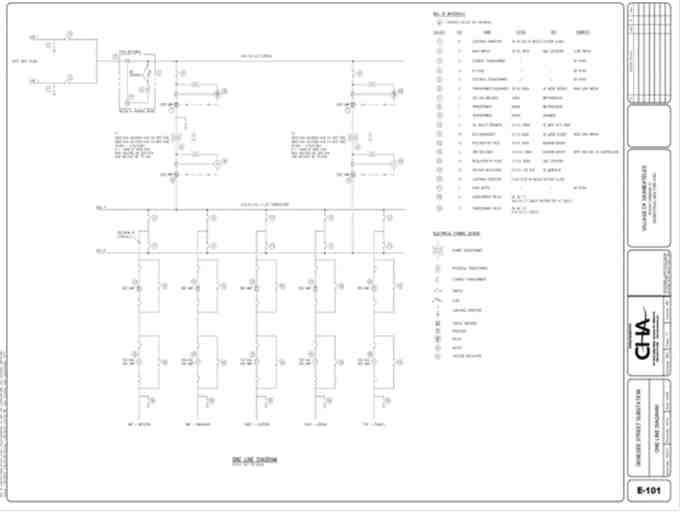 83 Attachment 2 Delivery Point #2 Second Substation Study ( Fennel Street Substation) 84 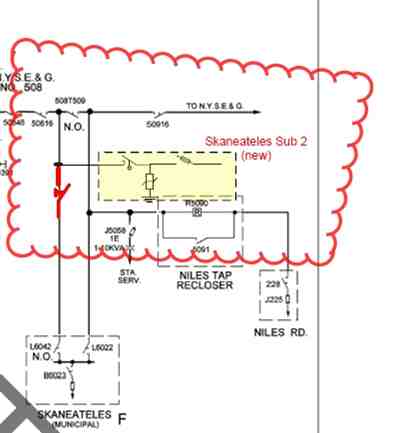 Village of Skaneateles, NY New Second Substation Study 
	March 13, 2015 PLAN; National Grid plans to provide service to the Village of Skaneateles, NY new second substation to be located on Village property just off Fennel Street and abutting National Grid’s 34.5 kV ROW. Proposed Interconnection 85 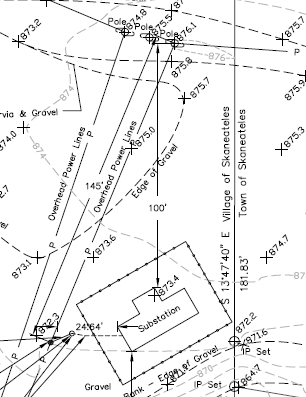 Proposed Physical Location National Grid plans to interconnect via overhead conductor to the Village’s proposed new metering pole from a new Company pole. The Company also plans to install a new in-line switch for reliability purposes. COST ESTIMATE FOR NATIONAL GRID WORK ( Fully loaded costs) Materials =  $12,700 Engineering Labor/Project Management  = $6300 Field Labor = $22,700 Transportation = $2700 Total Project Estimate = $44,400 86 Exhibit B Genesee Street Substation Village of Skaneateles, New York No Study - Existing Facility New Fennel Street Station 
	(Second Substation) Village of Skaneateles, New York See Planning Study in Attachment 3 87 Attachment 3 Village of Skaneateles Second Substation Study of the Elbridge-Jewett Electric System Performed by - Caitlin Fowler National Grid February 5, 2015 88 Executive Summary: This study was performed at the request of the Village of Skaneateles and pursuant in a 
Support Services Agreement dated October 1, 2014 between the Village of Skaneateles 
“CUSTOMER” and Niagara Mohawk Power Corporation  “COMPANY” doing business as 
National Grid. The study is to determine the CUSTOMER’s capacity limits on the new interconnection that will 
be served at 34,500 volts from the COMPANY’s Elbridge Substation via the existing National 
Grid owned Skaneateles Municipal Tap U2, supplied by the National Grid Elbridge-Jewett No. 31 line, to determine the amount of system capacity available to support the CUSTOMER’s 
potential future growth and to identify upgrades or changes that may be required on the 
COMPANY’s electrical system, and/or applicable interconnection tap (the “Study”).  The 
COMPANY’s Elbridge substation is located on Kester Road in the Town of Elbridge, NY.  The 
CUSTOMER’s new station will be located on the west side of Fennell Street just north of the 
Village line in the Town of Skaneateles. The  34.5 kV National Grid owned tap (U2) to the 
existing Village of Skaneateles Substation runs adjacent to this location and will thus supply the 
tap to the new CUSTOMER substation. The U2 tap is the backup supply to the existing 
CUSTOMER substation and is supplied by the New York State Electric and Gas (NYSEG) 508 
line which in turn is supplied by National Grid Elbridge-Jewett No. 31 line. The NYSEG owned 
Skaneateles Municipal Tap U1 is the normal supply to the existing CUSTOMER substation and 
is supplied by the NYSEG 509 line. Throughout the study, all systems were modeled using the 2013 summer peak loading information. Due to a cool summer in 2014, the New York system summer peak significantly decreased from the 2013 summer peak. In order to accurately account for system capacity limits and weather adjustments, all models were analyzed using 2013 summer peak loading values to better represent  loading impacts on our system. The new supply for the proposed second Village of Skaneateles substation as described above  is capable of supplying 4,500kW at 95% power factor (pf) with a voltage of 0.95pu in the new normal configuration without modification to the system. In the case of an outage to the NYSEG 509 supply line, National Grid must supply both the existing substation at 94% power factor and the new proposed CUSTOMER substation at 95% power factor, which results in the combined Skaneateles total load limit (existing station load + new station load) of 7,500kW (95% pf at new sub and 94% pf at existing sub). The new 
proposed substation cannot exceed 4,500kW at 95% power factor. In contingency situations where National Grid equipment or lines are out of service 
(cases D-F), the new proposed CUSTOMER substation will experience an interruption. The 
COMPANY’s ability to restore service to the new substation in these contingency events 
depends on the status of the National Grid system. The amount of load the COMPANY will be 
able to restore in these situations varies depending on the element out of service. The load 
limits for these contingencies will also depend on the new operating agreement between 
National Grid, NYSEG, and Skaneateles Municipal. If the NYSEG 509 line is capable of 
supplying the new CUSTOMER substation in contingencies D-F, the new substation load limit 
will be the load limit under normal configuration (4,500kW at 95% power factor). NYSEG will 
need to determine how much load the 509 line is capable of supplying and formalize the 
numbers in the operating agreement. 89 I.	National Grid system capacityThe CUSTOMER is normally served from their existing substation which is connected to Skaneateles Municipal Tap U1 which is supplied by the New York State Electric and Gas (NYSEG) 34.5kV Line #509 which in turn is supplied from NYSEG’s State St- Auburn 
substation. During the summer of 2013, the existing CUSTOMER substation peaked at 
6,107kW with a power factor of 94%. The CUSTOMER has indicated that they are exceeding the first contingency capacity of their 
existing two transformer substation. The CUSTOMER is aiming to improve reliability by adding 
another substation to supply the Village of Skaneateles and creating feeder ties with this second 
substation.  The  CUSTOMER  requested  a  study  of  the  capability  of  the  COMPANY’s 
Skaneateles Tap U2 for a new supply to the CUSTOMER’s proposed new substation. As per 
the Support Services Agreement, no increase in CUSTOMER’s load is contemplated.  The 
COMPANY will identify and submit to the Customer any new facility requirements resulting from 
the proposed New Substation and an estimate of costs for any new or modified Company 
facilities. In order to increase the load limit of the new CUSTOMER substation to allow full utilization of 
the substation, it would be the CUSTOMER’s responsibility to improve voltage and capacity on 
the Elbridge-Jewett #31 line. In order to improve voltage, the CUSTOMER could add capacitors 
at the new substation or improve their power factor to unity.   In order to increase capacity, the 
CUSTOMER could pay to upgrade the two limiting line sections (described below) to 336.4 
ACSR. The existing 34.5kV sub-transmission system is a single point grounded-wye system. a.	Elbridge Substation equipment assessmentElbridge substation is a transmission substation. There is a 115-34.5kV transformer that supplies the Elbridge-Marcellus No. 30 line and the Elbridge-Jewett No. 31 line. Elbridge 
substation is the backup source for the existing Village of Skaneateles substation and will be the normal supply for the new proposed substation. The Elbridge 115-34.5kV 20/26.7/33MVA transformer was manufactured in 2005 and has the following ratings:Summer NormalSummer Long Term 
	EmergencySummer Short Term 
	EmergencyRatings	Ratings(MVA)	(MVA)41.8	Winter Normal	51.449.8	Winter LTE	59.153.5	Winter STE	62.8 Table 1: Elbridge substation power transformer summer and winter ratings 90 The substation capacity is limited to the substation power transformer ratings. b.  Elbridge-Jewett No. 31 line assets assessment Line 31 is a 34.5kV sub-transmission line, between Elbridge and Jewett. The line has a normally open tie to the Elbridge-Marcellus No. 30 line via NYSEG’s 508 line at the Bishop Hill Recloser. Line 31 also supplies a small portion of the NYSEG owned 508 line (from Jewett to Normally open switch 508T509) as well as the National Grid owned U2 tap to the existing Skaneateles Municipal substation connected at the normally open switch L6042.  A portion of Line 31 from the former Glenville Station to Switch X31-14 is owned by NYSEG. Line 31 capacity is limited through several limiting elements: 1. From Jewett substation to its connection to the NYSEG 508 mainline. o	2ACCW overhead conductor2. From line 31 and NYSEG 508 connecting point to the National Grid Skaneateles tap U2.This segment of the line is part of the NYSEG 508 line but is supplied by the Elbridge-Jewett No 31 line.o	1/0 Al 7 STR overhead conductorLine 31 limiting elements ratings:Ratings	Ratings(MVA)	(MVA)Summer Normal	15.0	Winter Normal	19.0Summer LTE	16.0	Winter LTE	19.0Summer STE	19.0	Winter STE	22.0Table 2: 34.5kV 2ACCW conductor summer and winter ratingsRatings	Ratings(MVA)	(MVA)Summer Normal	16.3	Winter Normal	20.6Summer LTE	17.8	Winter LTE	21.1Summer STE	19.3	Winter STE	22.3Table 3: 34.5kV NYSEG 508 line 1/0Al 7STR conductor summer and winter ratings 91 II.  Sub-transmission system study I.  System in normal configuration (with & without new substation in service, now & in 2029) The existing Skaneateles substation has two available supplies. The first and normal system configuration supply is from NYSEG’s 509 line from NYSEG’s State St- Auburn substation. The second is a backup supply with a normally open switch that is supplied by National Grid’s 
Elbridge-Jewett 31 line. The new substation will be supplied by the Elbridge-Jewett 31 line and therefore, analysis was performed on both the existing Elbridge-Jewett 31 system and also the possible future configuration with the new substation. During the summer of 2013, the Elbridge transformer peaked at 25.1MW (61% Summer Normal (SN)) resulting in a 97% power factor at Elbridge Substation. The Elbridge-Jewett 31 line peaked at 11.7 MW in the summer of 2013. There are existing operating agreements between the COMPANY (National Grid), NYSEG, and the CUSTOMER (Skaneateles Municipal). However, there is no existing contractual 
agreement between the COMPANY and the CUSTOMER regarding load limits. If the ElbridgeJewett 31 line must be able to supply both the existing and new Skaneateles Municipal 
Substations in a contingency event without violating planning criteria, a contractual load limit 
must be established. For normal operation of any transformer or 34.5kV circuit and associated equipment, thermal ratings cannot be exceeded and voltage on the system must be maintained between 0.95pu-1.05pu. If Skaneateles Municipal plans to expand beyond a total (existing and new substation loads combined) of 7500kW of load, the Elbridge-Jewett 31 line will have 
capacity and voltage issues in contingency situations. At the present time under contingency load limits and voltage limits, National Grid is capable of supplying the existing total of 6.1MW of load. With the new Skaneateles transformer loaded to 7,200kW at 95% power factor in the normal 
system configuration, the voltage at the customer substation would be 0.93pu which is below 
the COMPANY’s voltage criteria. If the Elbridge-Jewett 31 line must supply additional load in 
contingency situations (new substation at 7.2MW 95% pf, existing Skaneateles Municipal 
substation at 6.1MW 94% pf, and Niles at 2.4 MW 99%pf), there will be multiple sections of the 
line overloaded and several substations will have low voltage. When Solvay is used for support 
in a short duration contingency situation, some of these issues can be mitigated. During the study, analysis of different cases was performed. The system was set to its normal configuration, with the existing Skaneateles substation served from its normal supply, the NYSEG owned State Street 509 line via Franklin Street to Skaneateles Municipal. The system was also modeled in the proposed normal configuration (same as above with the 
addition of the new Skaneateles substation served from its future supply, the National Grid U2 Skaneateles tap which in turn is supplied by the Elbridge-Jewett 31 line). Note that for a system in normal configuration, the system voltage limits are 0.95pu -1.05pu. 92 Case (A): In this model, the system is in its normal configuration without the new proposed substation. The system loading depicts summer 2013 peak loadings, with the existing Skaneateles 
Municipal substation normally supplied from the Skaneateles U1 Tap via the NYSEG 509 line from State St- Auburn substation at its summer 2013 measured peak. -	Assumptions:o   Skaneateles existing substation load is at 6,107kW at 94% power factor and a 
	voltage of 0.99pu, CUSTOMER 2013 measured peak. o   Skaneateles existing substation supplied from normal source: NYSEG Line 509 
	from State St- Auburn Substation. -	Results:o   System is within planning criteria. There are no capacity or voltage concerns. o   The voltage on Elbridge-Jewett 31 line is approximately 1.0pu throughout its 
	length. Case (B): This case assumes the same system configuration as in Case (A) but with the new Skaneateles substation in service, supplied via the National Grid owned Skaneateles Municipal U2 Tap which is in turn supplied by the NYSEG 508 line supplied by the Elbridge-Jewett #31 line. The new Skaneateles substation load was first set to 100% of the nameplate rating (7.5 MVA) at 95% power factor. After running several iterations with various incremental loads involving the new and existing CUSTOMER substations, it was found that the maximum load the COMPANY is able to supply to the new CUSTOMER substation during normal system configuration is 5,500kW with 95% power factor and a voltage of 0.95pu. At full load (7,200kW at 95% power factor), the new CUSTOMER substation would have a voltage of 0.93pu, which violates the COMPANY’s 
voltage limits of 0.95-1.05pu in normal system configuration. Case (B) assumptions and results are: -	Assumptions:o   The new Skaneateles Substation will be operating with 95% power factor. o   The new Skaneateles substation will be normally supplied by the Elbridge-
	Jewett #31 line. o   There will be no other system modifications. o   The existing CUSTOMER substation is supplied via the existing U1 Skaneateles Municipal Tap supplied by the NYSEG 509 line and has a load of 6.1 MW at 94% power factor. -	Results:o   There are no thermal issues, but there are voltage concerns with the new 
	Skaneateles substation loaded to 7200kW at 95% power factor results in a 
	voltage of 0.93pu. The voltage on the new substation limits the load to 
	5,500kW at 95% power factor. o   With the new CUSTOMER substation loaded to 5,500kW at 95% power factor, 
	the Elbridge transformer is loaded to 82% of its Summer Normal rating. 93 o   Total Skaneateles load (new and existing substations combined) is limited to 
	11,600kW. In conclusion, assuming a power factor of 95% at the new CUSTOMER substation, the load limit is 5,500kW. With an improvement in the new CUSTOMER substation power factor to unity, the load limit would be 7,200kW. Case (C): This case assumes the same system configuration as in Case (B) but applies the predicted load growth for the system in 2029. The new Skaneateles Substation load was again first set to 100% of the nameplate rating (7.5 MVA) at 95% power factor. After running several iterations with various incremental loads involving the new and existing CUSTOMER substations, it was found that the maximum load the COMPANY is able to supply to the new CUSTOMER substation during normal system configuration is 4,500kW with 95% power factor and a voltage of 0.95pu. At full load (7,200kW at 95% power factor), the new CUSTOMER substation would have a voltage of 0.92pu, which violates the COMPANY’s 
voltage limits of 0.95-1.05pu in normal system configuration. Case (C) assumptions and results are: -	Assumptions:o   The new Skaneateles Substation will be operating with 95% power factor. o   The new Skaneateles substation will be normally supplied by the Elbridge-
	Jewett #31 line. o   There will be no other system modifications. o   Projected load growth for 2029 was applied to all loads on the system. o   The existing CUSTOMER substation is supplied via the existing U1 Skaneateles Municipal Tap supplied by the NYSEG 509 line and has a load of 6.1 MW at 94% power factor. -	Results:o   There are no thermal issues, but there are voltage concerns with the new Skaneateles substation loaded to 7200kW at 95% power factor. The voltage on the new substation limits the load to 4,500kW at 95% power factor. o   With the new CUSTOMER substation loaded to 4,500kW at 95% power factor, 
	the Elbridge transformer is loaded to 78% of its Summer Normal rating. o   Total Skaneateles load (new and existing substations combined) is limited to 
	10,600kW. In conclusion, assuming a power factor of 95% at the new Skaneateles substation in 2029, the load limit is 4,500kW. With an improvement in the new CUSTOMER substation power factor to unity, the load limit would be 7,200kW. II.  System in contingency (with new Skaneateles substation in 2029) In the event of an outage of line 31 supplied from Elbridge substation, the proposed Skaneateles Substation may be supplied from Solvay or NYSEG 509. Solvay lines 26 and 35 are the National Grid backup supplies for both of the Elbridge lines. 94 This section describes the details and results of the system study performed under a system in contingency configuration. Throughout this system study, each contingency was modeled for the worst case: the proposed Skaneateles substation load set at the load limit in 2029 (4,500kW at 95% power factor) with estimated 2029 projected system loads Line 31, from Elbridge Substation to open switch points: 50822, 508T509, L6042, limiting elements are as stated:    The 34.5kV 2ACCW overhead line conductors from Jewett substation to 
	the NYSEG 508 and Elbridge 31 connecting point    The NYSEG 508 34.5kV 1/0Al 7STR overhead line conductors from line 31 and NYSEG 508 connecting point to the National Grid U2 Skaneateles 
tap In this section, several cases were considered and evaluated. All subsequent models were evaluated with the sub-transmission system under contingency configurations, described in the following Cases D-H. The following contingency situations (Cases D-H) consider: Elbridge 
transformer out of service, outage to any section of the 31 line from Elbridge substation to the former Glenside Sub location, outage to the Elbridge 34.5kV substation bus, outage of NYSEG supply to the existing Skaneateles substation and Niles, and also outage to the 31 line 
connection to the National Grid owned Skaneateles tap. It is important to note that during contingencies the system voltage limits are: 0.90pu - 1.05pu. Case (D): Contingency: Elbridge Transformer Out of Service (with new Skaneateles substation in service) Case (D) represents a system in contingency. The new CUSTOMER substation is at 95% 
power factor, normally served by Line 31 from Elbridge substation via the Skaneateles U2 Tap. 
The existing Skaneateles Municipal substation is supplied via the Skaneateles U1 Tap from the 
NYSEG 509 line from State St- Auburn substation. With an outage of the Elbridge 115-34.5kV 
transformer, the Elbridge 30 and 31 lines are supplied by either the Solvay 26 or 35 line. After running several iterations and various configurations, it was found that the best configuration, resulting in the least stress on the system, is when Solvay line 26 is used to supply the Elbridge 30 & 31 lines and the Bishop Hill Recloser is closed. The assumptions and results of case (D) are as following: -	Assumptions:o   Elbridge 30 & 31 lines can be tied together through the 34.5kV bus at Elbridge for 
	an outage of the Elbridge 115-34.5kV transformer. o   Protection systems allow this configuration for a short duration. o   Bishop Hill Recloser can be closed. o   Solvay is in its normal configuration and there are no other contingencies. 95 o   New CUSTOMER substation load is the normal configuration 2029 load limit 
	(4,500kW) at 95% power factor. o   The existing CUSTOMER substation is still supplied from the existing U1 Skaneateles Municipal Tap supplied by the NYSEG 509 line and has a load of 6.1 MW at 94% power factor. -	Results:o   There are no voltage concerns. o   The underground cable (1000MCM Al) on the beginning of the Solvay 26 line is 
	loaded to 106% of its Summer Normal rating. o   In order to eliminate the overload on the Solvay underground cable, the 
	CUSTOMER substation load must not exceed 3,000kW at 95% pf. With such assumptions and limitations, the CUSTOMER’s load may not exceed 3,000kW at a power factor of 0.95. CUSTOMER voltage with 3,000kW at 95% pf in this contingency is 0.92pu, which is in the acceptable voltage range for contingency situations. Case (E): Contingency: Outage to any section of the 31 line from Elbridge substation to the former Glenside Sub location (with new Skaneateles substation in service) Case (E) represents a system in contingency. The new CUSTOMER substation is at 95% power factor, normally served by Line 31 from Elbridge substation via the Skaneateles U2 Tap. The existing Skaneateles Municipal substation is supplied via the Skaneateles U1 Tap from the NYSEG 509 line from State St- Auburn substation. When any portion of the 31 line from the breaker at Elbridge substation to Former Glenside sub is out of service, the Elbridge-Jewett 31 line must be supplied by Solvay through the Elbridge 30 line. After running several iterations and various configurations, it was found that the best configuration, resulting in the smallest number of voltage violations and overloads on the system, is when Solvay #26 line and Elbridge #30 line are used to supply the Elbridge 30 & 31 lines and the Bishop Hill Recloser is closed. Case (E) assumptions and results are: -	Assumptions:o   Protection systems allow this configuration for a short duration. o   Bishop Hill Recloser can be closed. o   Solvay system is in its normal configuration and there are no other 
	contingencies. o   New CUSTOMER substation load is the normal configuration 2029 load limit 
	(4,500kW) at 95% power factor. o   The existing CUSTOMER substation is still supplied from the existing U1 Skaneateles Municipal Tap supplied by the NYSEG 509 line and has a load of 6.1 MW at 94% power factor. -	Results:o   One section of the Elbridge-Marcellus 30 line is overloaded:    From the Camillus Tap to the Marcellus Tap: 2/0 Cu (116% Summer 
	Normal) o   Nine buses have low voltage (<0.9pu): 96    Low voltage starts at the line 31 and NYSEG 508 connecting point 
	(0.89pu) and worsens throughout the 31 line.    New CUSTOMER substation is on the end of the line and has a voltage 
	of 0.88pu. If the new CUSTOMER substation can be supplied by the NYSEG 509 line in this situation, there are no low voltage violations or overloads on the Elbridge 30 & 31 system. In order to transfer the new CUSTOMER load onto the NSYEG 509 line, the following would occur: 
	   The 508T509 switch would be closed.    Either the 50846 or the 50816 switch would be opened. New York State Electric and Gas (NYSEG) must be consulted on their ability to supply the new 
CUSTOMER substation in this contingency. A new operating agreement must be formed 
between the COMPANY (National Grid), NYSEG, and the CUSTOMER (Skaneateles Municipal) 
that describes if and when the NYSEG 509 line can supply the new CUSTOMER substation. If NYSEG cannot or will not supply the new CUSTOMER substation in the above contingency, the maximum load the new Skaneateles substation could be set at prior violating voltage and/or thermal limits is 1,200kW with a power factor of 95%. In this situation, the voltage at the CUSTOMER would be 0.92pu. If the system must be prepared for the above contingency with a CUSTOMER load greater than 1,200kW (with 95% power factor) at the new proposed substation, system upgrades will be required.  System upgrades would include reconductoring portions of overhead line (2/0 Cu, 2 ACCW) and improving power factor or installing capacitors at the new substation. Note: The 1,200kW limit is on the proposed new substation. The existing Skaneateles substation is supplied by the NYSEG 509 line and can supply all existing 6.1MW. Therefore, Skaneateles can have an additional 1,200kW on the new substation to the existing 6,100kW on the existing substation. Case (F): Contingency: Outage to the Elbridge substation 34.5kV bus (with new Skaneateles substation in service) Case (F) represents a system in contingency. The new CUSTOMER substation is at 95% power factor, normally served by Line 31 from Elbridge substation via the Skaneateles U2 Tap. The existing Skaneateles Municipal substation is supplied via the Skaneateles U1 Tap from the NYSEG 509 line from State St- Auburn substation. When there is an outage at the Elbridge substation 34.5kV bus, both Elbridge lines must be supplied by Solvay and the two Elbridge lines are unable to tie together at the substation. Therefore, Solvay must supply the Elbridge 31 line via the Elbridge 30 line, closing the Bishop Hill Recloser. After running several iterations and various configurations, it was found that the best 
configuration, resulting in less voltage violations and overloads on the system, is when the 
Solvay #26 line is  used to supply the Elbridge 30 & 31 lines and the Bishop Hill Recloser is 
closed. 97 Case (F) assumptions and results are: -	Assumptions:o   Protection systems allow this configuration for a short duration. o   Bishop Hill Recloser can be closed. o   Solvay system is in its normal configuration and there are no other 
	contingencies. o   New CUSTOMER substation load is the normal configuration 2029 load limit 
	(4,500kW) at 95% power factor. o   The existing CUSTOMER substation is supplied via the existing U1 Skaneateles Municipal Tap supplied by the NYSEG 509 line and has a load of 6.1 MW at 94% power factor. -	Results:o   Four sections of line are overloaded:    First section of the Solvay 26 line: Underground cable 1000MCM Al 
	(119% Summer Normal)    From the Camillus Tap to the Marcellus Tap: 2/0 Cu overhead conductors 
	(130% Summer Normal)    From the Marcellus Tap to the Marietta Tap: 4/0 ACSR 6/1 overhead 
	conductors (102% Summer Normal)    From Jewett substation to the line 31 and NYSEG 508 connecting point: 
	2ACCW (107% Summer Normal) o   Thirteen buses have low voltage (<0.9pu):    Low voltage starts at the Marcellus tap (0.86pu) and worsens throughout 
	the 30 and 31 lines.    New CUSTOMER substation is on the end of the line and has a voltage 
	of 0.80pu. If the new CUSTOMER substation can be supplied by the NYSEG 509 line in this situation, there are no overloads on the system. However, there are still significant low voltage concerns starting at the Marietta Tap resulting in a voltage of 0.87 at the end of the Elbridge #31 line (Hanson Skaneateles). It will be up to the COMPANY to determine how to mitigate these 
voltage violations during this contingency. In order to transfer the new CUSTOMER load onto the NSYEG 509 line, the following would 
occur:    The 508T509 switch would be closed.    Either the 50846 or the 50816 switch would be opened. New York State Electric and Gas (NYSEG) must be consulted on their ability to supply the new 
CUSTOMER substation in this contingency. A new operating agreement must be formed 
between the COMPANY (National Grid), NYSEG, and the CUSTOMER (Skaneateles Municipal) 
that describes if and when the NYSEG 509 line can supply the new CUSTOMER substation. If NYSEG cannot or will not supply the new CUSTOMER substation in the above contingency, the new Skaneateles substation will violate voltage with any amount of load on the 
new substation. If the new substation is limited to 200kW with a power factor of 95%, there will 
be no overloads on the system but the voltage will be 0.88pu (below the minimum 0.9pu). If the system must be prepared for the above contingency, the Elbridge 30 & 31 lines will 
need support either from the other Solvay line (#35) or the NYSEG 509 line. However, with the 
existing system protection, the Solvay 26 and 35 lines cannot be paralleled. Currently, running 
the two circuits in parallel will result in relay desensitization and the relays will not be able to see 98 all faults on the 30 and 31 circuits. In order to operate the Solvay 26 and 35 lines in parallel, the 
existing overcurrent protection would need to be replaced by step distance relay protection 
(similar to Elbridge 30 and 31). If the this system upgrade is made, the Solvay 35 line tie can be 
used (close switch X30-K35) at the same time the Solvay 25 line tie is used (close switch 
X30K26). If both Solvay lines 26 and 35 are used to supply Elbridge 30 & 31 lines and NYSEG 
supplies the new CUSTOMER substation, all loading and voltage issues will be mitigated. 
	If the system upgrade is not made on the Solvay protection system, the COMPANY will 
need to work with NYSEG to determine the capability of using NYSEG 509 for support of the 
entire Elbridge 31 line during a short duration contingency event. If the system upgrade is made, 
the COMPANY will still need to work with NYSEG to determine the capability of using the 
NYSEG 509 line to supply the new proposed CUSTOMER substation during this contingency 
(outage at the Elbridge 34.5kV bus). Both situations will require a new formalized operating agreement between the COMPANY 
(National Grid), New York State Electric and Gas, and the CUSTOMER (Skaneateles 
Municipal). Case (G): Contingency: Outage of NYSEG 509 supply to existing Skaneateles Municipal substation and Niles, must use Elbridge 31 as a supply Case (G) represents a system in contingency. The new CUSTOMER substation is at 95% 
power factor, normally served by Line 31 from Elbridge substation via the Skaneateles U2 Tap. 
The existing Skaneateles Municipal substation is supplied via the Skaneateles U1 Tap from the 
NYSEG 509 line from State St- Auburn substation. If there is an outage on the NYSEG 509 line, 
the existing Skaneateles substation and Niles must be supplied by the Elbridge 31 line for them 
to remain in service. In this case, the system was modeled with the Elbridge #31 line supplying both the existing 
Skaneateles sub and Niles. In this situation, the load at Niles would be transferred to Jewett 
through feeder ties so the 2.40 MW and 0.31MVAr were added to the Jewett load in the model. The case assumptions and results are as following: -	Assumptions:o   Protection systems allow this configuration for a short duration. o   New CUSTOMER substation load is the normal configuration 2029 load limit 
	(4,500kW) at 95% power factor. o   The existing CUSTOMER substation has a load of 6.1 MW at 94% power 
	factor. o   No other abnormal switch positions on 30 or 31 lines. o   Niles load is transferred to Jewett through feeder ties. -	Results:o   Elbridge transformer is overloaded to 109% of its Summer Normal rating. o   Five buses have low voltage:    Low voltage starts at the Jewett substation (0.88pu) and worsens through 
	the remainder of the 31 line. 99    New and existing CUSTOMER substations are on the end of the line and 
	have a voltage of 0.86pu. In conclusion, in order to prevent any voltage violations or overloads on the system in this contingency event, the combined Skaneateles total load limit (existing station load + new 
station load) is 7,500kW (95% pf at new sub and 94% pf at existing sub) and the new proposed substation cannot exceed 4,500kW at 95% power factor. If the CUSTOMER’s combined load from the existing and proposed substations remains under 7,500kW total, Elbridge will be able to supply both CUSTOMER substations in a 
contingency event without violating planning criteria. For this contingency event, the 
Skaneateles load may be split between the two substations however the CUSTOMER decides with the one requirement that the new substation does not exceed its normal load limit of 
4,500kW at 95% power factor. Case (H): Contingency: Outage to supply to the U2 Skaneateles Tap, must use NYSEG 509 as supply to proposed CUSTOMER substation Case (H) represents a system in contingency. The new CUSTOMER substation is at 95% 
power factor, normally served by Line 31 from Elbridge substation via the Skaneateles U2 Tap. 
The existing Skaneateles Municipal substation is supplied via the Skaneateles U1 Tap from the 
NYSEG 509 line from State St- Auburn substation. This contingency involves an outage to the 
National Grid supply to the existing U2 Skaneateles tap, specifically any portion of NYSEG 508 
line after the Elbridge line 31 and NYSEG 508 connecting point. In this situation, the only possible configuration to continue service to the CUSTOMER requires the NYSEG 509 line to supply the new proposed substation. The National Grid PSSE 2014 base case information was used to model this situation. Using this model and assuming the new CUSTOMER substation is at the 2029 normal configuration load limit (4,500kW at 95% power factor); the NYSEG 509 line has the available capacity to supply the CUSTOMER with no overloads or voltage concerns. However, this will need to be accurately modeled and determined by NYSEG, not National Grid. A new operating agreement must be formed between the COMPANY (National Grid), NYSEG, and the CUSTOMER (Skaneateles Municipal) to determine if the NYSEG 508 & 509 lines can serve as a backup source to the CUSTOMER’s new proposed substation in addition to 
the existing Skaneateles Municipal substation. It will be NYSEG’s responsibility to model their 
system capacity and determine their ability to supply the CUSTOMER in a contingency 
situation. 100 III.  Study results In pursuant of a Support Services Agreement October 1, 2014, between the Village of Skaneateles “CUSTOMER” and Niagara Mohawk Power Corporation “COMPANY” doing business as National Grid, the CUSTOMER requested to have a study performed. Several cases have been investigated as part of this study in order to determine the CUSTOMER’s capacity limits on the new proposed interconnection. The existing CUSTOMER is normally served via the Skaneateles Tap U1 by the NYSEG owned 
509 line. The proposed additional CUSTOMER Substation will be normally supplied via the 
Skaneateles Tap U2 by the NYSEG 508 line which is in turn supplied by the Elbridge-Jewett 
#31 line. In addition to the CUSTOMER’s capacity limits on the proposed interconnection, the 
study also determined any areas where potential upgrades or changes may be required on the 
company electrical system to support CUSTOMER’s requirements and future growth projections 
of the involved system. The summary table on the following page lists the different cases and results (Table 4). Under normal configuration in 2015, the new Skaneateles substation capacity limit is 7200kW at unity power factor. However, at 0.95 power factor, the new Skaneateles substation load limit is 5,500kW. Under normal configuration in 2029, the new Skaneateles substation capacity limit at 95% power factor is 4,500kW. Contingency configurations D-H result in different loading limits. The recommended CUSTOMER load limit is dependent upon which contingency situations the COMPANY determines it must be prepared for and also depends on the details of the new operating agreement with NYSEG. Please refer to the results for each contingency configuration above or in the summary table below. Depending on operating agreements between the CUSTOMER, the COMPANY, and NYSEG, higher load limits may be possible. There were a number of contingency events where there are extensive low voltage and loading issues. The COMPANY (National Grid), New York State Electric and Gas, and the CUSTOMER (Skaneateles Municipal) will need to work together to resolve these issues and produce an updated operating guidelines. A new operating agreement must be formed between 
the COMPANY (National Grid), NYSEG, and the CUSTOMER (Skaneateles Municipal) to 
determine if the NYSEG 508 & 509 lines can serve as a backup source to the CUSTOMER’s 
new proposed substation. In the contingency events considered in this study, it was assumed 
that Bishop Hill Recloser could be closed for a short duration event. The COMPANY must 
consult with NYSEG to determine if this configuration is possible. If NYSEG agrees it is an 
acceptable configuration during contingencies, the details will need to be included in the new 
operating agreement between the two companies and the CUSTOMER.  It will be NYSEG’s 
responsibility to model their system capacity and determine their ability to supply the 
CUSTOMER in a contingency situation.   NYSEG also needs to share their facility parameters 
with National Grid for the portions of Line 30, 31, 508, 509 owned by NYSEG in series with the 
National Grid owned elements supplying Jewett, Skaneateles, Niles, Camillus, etc. The COMPANY does not reserve capacity; the limit for the new substation will be the maximum 
of 4500kW at 95% or a maximum value less than 4500kW at 95% power factor provided it is 
reached in the first five years. After five years, the system loading and voltage will need to be 
reviewed again if the CUSTOMER wishes to exceed the maximum load described above. 101 TotalCase	SupplyContingencyExisting	NewCustomer	CustomerSubstation	substationLoad Limit	Load Limit (MW+jMVAr) (MW+jMVAr)Skaneateles 
SubstationsLoad Limit 
(existing &new combined) 
	(MW+jMVAr)(A)(B)(C)(D)(E)(F)(G)(H)Elbridge 
substationElbridge 
substationElbridge 
substationSolvaysubstationSolvaysubstation 
& Elbridge 
substationSolvaysubstationElbridge 
substationNYSEG 509 
	lineNOnormalconfiguration 
	NOnormalconfiguration 2013 
	NOnormalconfiguration 2029 
	YESoutage Elbridge 
	transformerYESOutage at any 
	section of the 31 
	line from Elbridge 
substation to formerGlenside Sub 
	YESOutage to Elbridge 
substation 34.5kVbus 
YESOutage NYSEG 
	509 lineYESOutage to National 
	Grid supply to theexisting U2 
Skaneateles tapNot in6.1+j2.2 
	service6.1+j2.2	5.5+j1.86.1+j2.2	4.5+j1.56.1+j2.2	3.0+j1.06.1+j2.2	1.2+j0.46.1+j2.2	0+j06.1+j2.2	4.5+j1.5TBD byNYSEG6.1+j2.2n/a11.6+j4.010.6+j3.79.1+j3.27.3+j2.66.1+j2.27.5+j2.7TBD by NYSEG Table 4: Summary table of Case (A) - (H) 102 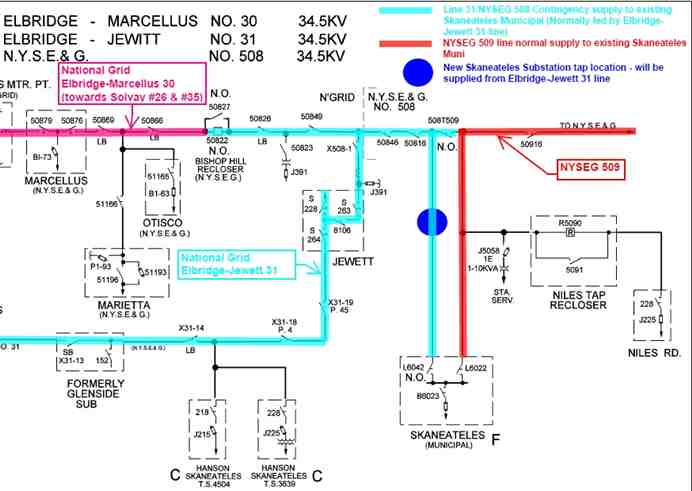 IV.  Appendix Figure 1: Existing Skaneateles Municipal normal and contingency supplies 103 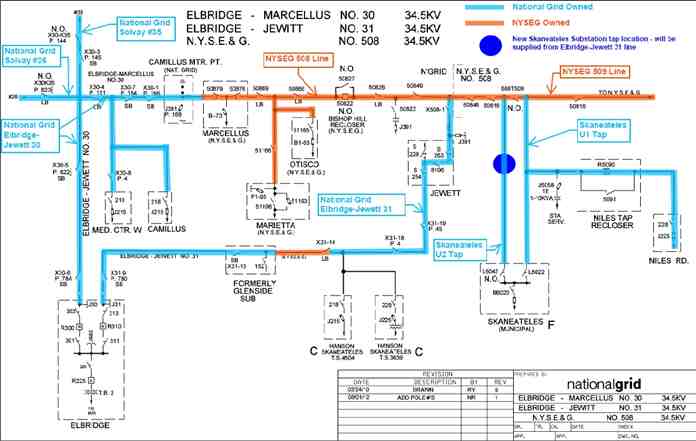 Figure 2: Elbridge 30 & 31 lines Ownership 104 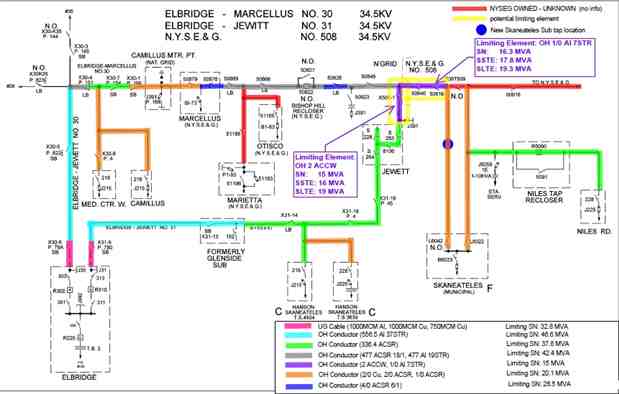 Figure 3: Elbridge - Jewett 30 & 31 conductors Exhibit C Electric System Bulletin No. 752, as it may be updated from time to time. A current copy of Electric System Bulletin No. 752 can be found at the following link: http://www.nationalgridus.com/niagaramohawk/construction/3_elec_specs.asp [Type text] 